ВВЕДЕНИЕСоциальная инфраструктура - система необходимых для  жизнеобеспечения человека объектов, коммуникаций, а также предприятий, учреждений и организаций, оказывающих социальные и коммунально-бытовые услуги населению, органов управления и кадров, деятельность которых направлена на удовлетворение общественных потребностей граждан, соответствующих установленным показателям качества жизни. Социальная инфраструктура объединяет жилищно-коммунальное хозяйство, здравоохранение, образование, культуру и искусство, физкультуру и спорт, торговлю и общественное питание, бытовые услуги.Целесообразное разделение функций управления между органами власти различных уровней определяется главным критерием функционирования социальной сферы - улучшением условий жизни населения. Развитие и эффективное функционирование объектов, входящих и социальную инфраструктуру, их доступность - важное условие повышения уровня и качества жизни населения страны.На муниципальном уровне услуги социальной сферы доводятся непосредственно до потребителя. На федеральном уровне и на уровне субъектов федерации создаются условия для их реализации. На федеральном уровне определяются роль и приоритеты федеральной власти в обеспечении жильем и услугами всех отраслей. Воплощением их должны стать федеральная концепция развития отраслей социальной сферы и гарантируемые государством минимальные социальные стандарты, реализуемые на уровне муниципальных образований как часть стратегии комплексного развития территории.Функции социальной инфраструктуры определяются и подчинены целям социального и экономического развития общества - достижению социальной однородности общества и всестороннему гармоничному развитию личности. К наиболее значимым целевым функциям социальной инфраструктуры можно отнести:создание условий для формирования прогрессивных тенденций в демографических процессах;эффективное использование трудовых ресурсов;обеспечение оптимальных жилищно-коммунальных и бытовых условий жизни населения;улучшение и сохранение физического здоровья населения;рациональное использование свободного времени гражданами.Основной целью функционирования объектов социальной инфраструктуры является полноценное и всестороннее развитие личности человека путем удовлетворения его бытовых, духовных и культурных потребностей. Развитие отраслей социальной инфраструктуры    учитывает основные задачи социальной политики, направленной на улучшение качества жизни населения, повышение уровня его благосостоянии и долголетия, формирование и воспроизводство здорового, творчески активного поколения.К ним относится, прежде всего, решение жилищной проблемы, ликвидация коммунального заселения, удовлетворение растущих потребностей населения в качественном жилье; повышение уровня и качества развития социальной инфраструктуры, создание культурной сферы жизнедеятельности человека; улучшение экологических условий жизни и труда; повышение  профессионального уровня работников, как базы увеличения производительности труда и роста объема товаров и услуг; создание гарантий социальной защищенности всех групп населения, в том числе молодежи и пенсионеров; удовлетворение потребностей населения в товарах и услугах при повышении уровня платежеспособности населения.Основные функции инфраструктуры муниципального образования заключаются в:обеспечении и удовлетворении инфраструктурных потребностей населения муниципальных образований;обеспечении инфраструктурной целостности муниципального образования.Решающее значение для совершенствования межбюджетных отношений и обеспечения государственной поддержки местных бюджетов имеет система государственных минимальных социальных стандартов, которая служит нормативной базой и инструментом для расчета бюджетной потребности и  оценки фактического исполнения бюджетов различных уровней. Характеристика социальной инфраструктуры является основной входной информацией, используемой для целей расчета бюджетной потребности. Основные составляющие характеристики - численность работающих, обучающихся, воспитанников, обслуживаемых, занимаемая площадь и уровень ее благоустройства. Характеристики формируются в разрезе отраслей, типов и видов учреждений отрасли, в разрезе территорий региона. Прогнозирование развития социальной инфраструктуры опирается на анализ демографической ситуации на территории, процессов рождаемости и смертности, миграции населения, анализ структуры населения, поскольку основная цель социальной инфраструктуры - это удовлетворение потребностей населения.Программой установлен перечень мероприятий (инвестиционных проектов) по проектированию, строительству, реконструкции объектов социальной инфраструктуры муниципального образования.Программа является прогнозно-плановым документом, во-первых, формулирующим и увязывающим по срокам, финансовым, трудовым, материальным и прочим ресурсам реализацию стратегических приоритетов муниципального   образования,   во-вторых,   формирующим   плановую     основу взаимодействия членов местного сообщества, обеспечивающего и реализацию стратегических приоритетов, и текущее сбалансированное функционирование экономического и социального секторов муниципального образования.ПАСПОРТ ПРОГРАММЫХАРАКТЕРИСТИКА СУЩЕСТВУЮЩЕГО СОСТОЯНИЯ СОЦИАЛЬНОЙ ИНФРАСТРУКТУРЫ Описание социально-экономического состояния Рождественского сельского поселения, сведения о градостроительной деятельности на территории поселенияОбщие сведения о территорииРождественское сельское поселение входит в состав Гатчинского муниципального района Ленинградской области. Рождественское сельское поселение расположено в юго-западной части Гатчинского района. Общая площадь Рождественского сельского поселения составляет 29059,4 га.Рождественское сельское поселение граничит:на севере – с Большеколпанским сельским поселением;на северо-востоке – с Кобринским сельским поселением;на востоке – с Сиверским городским поселением;на юго-востоке – с Дружногорским городским поселением;на юге – с Лужским муниципальным районом;на западе – с Волосовским муниципальным районом.Система расселения Рождественского сельского поселения представлена 14 населенными пунктами – 1 поселок, 1 село и 12 деревень.:Численность постоянного населения Рождественского сельского поселения по состоянию на 01.01.2017 года проживает 5842 человек. В административном центре поселения – с. Рождествено – 2129 человек. Кроме него, крупным населенным пунктом является д. Батово. Село Рождествено расположено в южной части Гатчинского муниципального района на берегах рек Оредеж и Грязна. Федеральная дорога Р-23 делит территорию села на две части. Через территорию села протекает река Оредеж, берега которой имеют ярко выраженный рельеф. Село застроено, в основном, индивидуальными жилыми домами. Административные, общественные и культурно-бытовые учреждения сконцентрированы в основном в районе центральных улиц. На территории расположены администрация сельского поселения, больница, магазины, кафе, школа, дошкольные учреждения, спортивные объекты, а так же объекты инженерной инфраструктуры. Особое внимание следует уделить памятникам архитектуры и истории. Яркой достопримечательностью является Музей-усадьба «Рождествено». Усадьба была построена на плато над разливом рек Грязна и Оредеж на месте старых присутственных мест времен города Рожествена. В усадебном парке расположены псевдокарстовые пещеры и родники.На противоположном берегу Оредежа построен Храм Рождества Пресвятой Богородицы. На старом кладбище сохранились могилы матери декабриста К.Ф. Рылеева Анастасии Матвеевны Рылеевой и жены художника И.И. Шишкина Ольги Лагоды-Шишкиной. На новом кладбище расположена церковь Вознесения − памятник классицизма екатерининского времени. Имеются памятники Великой Отечественной войны, среди которых монумент узникам рождественского концлагеря. На реке Оредеж сохранились плотина и здание Рождественской ГЭС − первенца советской сельской гидроэнергетики в Ленинградской области.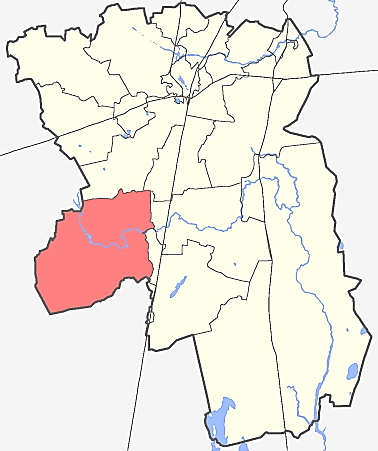 Рисунок 2.1 – Территориальное расположение  Рождественского сельского поселения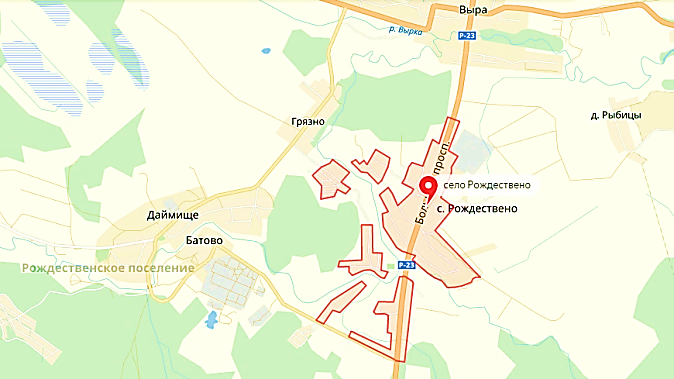 Рисунок 2.2 – Расположение административного центра – село РождественоКлиматКлимат поселения переходный от морского к континентальному. Зима сравнительно мягкая, с преимущественно пасмурной, неустойчивой погодой. Летом характерна неустойчивая умеренно-теплая и ясная погода. Средняя температура января −8 °C, июля +.Территория находится в зоне избыточного увлажнения. За год в среднем выпадает  осадков. Большая часть осадков выпадает в течение теплого периода года (с апреля по октябрь); максимальные месячные суммы приходятся на июль и август. Снежный покров не превышает 30-. Преобладают юго-западные ветры.Согласно СНиП 23-01-99 «Строительная климатология» территория поселения по климатическому районированию относится к строительно-климатической зоне IIВ.Климатические условия не вызывают ограничений для строительства и хозяйственной деятельности.НаселениеЧисленность постоянного населения  Рождественского сельского поселения по состоянию на 01.01.2017 года составляет 5842 человекТаблица 2.1. Динамика численности населения по годамРисунок 2.3 – Изменение численности населения за период 2007-2016 годыПоказатель естественного прироста населения отрицательный (отмечается естественная убыль населения), в расчете на 1000 населения показатель составляет около (-10), что соответствует среднему показателю по Гатчинскому муниципальному району. Миграционный приток компенсирует естественную убыль населения.Таблица 2.2.Численность постоянного населения на 01.01.2017 г.Социально-экономическая ситуацияПромышленный потенциалНа территории Рождественского сельского поселения зарегистрировано более 100 предприятий, учреждений и организаций, из которых работают только 53. Основными отраслями специализации предприятий являются следующие:• сельское хозяйство;• лесозаготовка и лесопереработка; • автосервис и торговля.Экономическая специализация поселения в настоящее время определяется развитием агропромышленного комплекса. Не смотря на наличие значительного туристско-рекреационного потенциала, данная отрасль в настоящее время практически не представлена в экономическом комплексе.Крупных промышленных предприятий в поселении нет. Из предприятий обрабатывающей промышленности на территории поселения зарегистрировано только 5 предприятий, все они специализируются на обработке древесины и производстве изделий из дерева. Основные предприятия ООО «Чикино» и ООО «Восход». Практически не работают ООО «Выра-лес», ПКФ «ГиК» и ООО «Форт-строй».На территории муниципального образования имеются месторождения общераспространенных полезных ископаемых, потенциальных для разработки в местных масштабах (месторождение песков около д. Замостье), а также территориальные резервы для размещения новых промышленных производств. Здесь возможно размещение производств, ориентированных на использование местного агропромышленного потенциала и привозного сырья.Инвестиционная деятельностьИнвестиционная активность незначительна, преимущественно представлена строительно-монтажными работами в сельском хозяйстве. В настоящее время среди инвестиционных проектов предполагается строительство 2 автозаправочных комплексов вблизи с. Рождествено, вдоль автодороги Санкт-Петербург – Псков (ООО «Шелл АЗС» и ООО «ПитерСтрой»).В перспективе ресурсный потенциал (наличие общераспространенных полезных ископаемых – месторождение песков около д. Замостье, наличие резерва трудовых ресурсов, природно-ресурсный потенциал, наличие водных объектов) позволяет привлечь инвесторов к реализации как туристско-рекреационных, так и производственных проектов. В числе конкурентных преимуществ поселения – прохождение автомагистрали федерального значения, близость и хорошая транспортная доступность областного и районного административных центров, наличие свободных земельных ресурсов.Сельское хозяйствоСельское хозяйство поселения находится в трудном экономическом положении. В настоящее время единственное сельскохозяйственное предприятие АОЗТ «Рождественское», которое занималось молочно-мясным животноводством, объявлено банкротом и имеет внешнего управляющего. Все существовавшие прежде фермы КРС ныне не функционируют. Крупным действующим сельскохозяйственным предприятием на территории Рождественского сельского поселения является птицефабрика ЗАО «Агрокомплекс «Оредеж» вблизи д. Батово на 834 тыс. кур. Основным видом его деятельности является производство яйца и мяса. В настоящее время птицефабрика арендует 554,7 га пашни у администрации Рождественского сельского поселения, 10 га земли находится в её собственности. Среднесписочная численность работающих на предприятии составляет 265 человек. Кроме того, сельскохозяйственным производством в поселении занимаются личные подсобные хозяйства и крестьянские (фермерские) хозяйства. Основными видами их деятельности является возделывание картофеля и овощей, а также производство молока и мяса. В поселении зарегистрировано 17 фермерских хозяйств, некоторые из них не осуществляют сельскохозяйственного производства. На территории имеются садоводческие товарищества. Туристско-рекреационный комплексРекреационный комплекс представлен объектами туристско-рекреационной инфраструктуры, садоводческими объединениями и лесопарковыми зонами населенных пунктов (в том числе неблагоустроенными). На территории поселения расположены объекты культурного наследия, которые представляют собой ресурс для развития туристской и рекреационной деятельности. Территория поселения располагает значительным ландшафтно-рекреационным потенциалом и ресурсами, промысловой базой для развития регулируемой охоты и рыбной ловли.Места массового отдыха населения приурочены к водным объектам: побережье р.Оредеж, Чикинское водохранилище и карьеры около д. Замостье и представлены преимуществено пляжными зонами (неблагоустроенными). В настоящее время требуется благоустройство и развитие следующих зон отдыха местного населения:• парковая зона с. Рождествено (парк усадьбы Н.Е. Ефремова, И.В. Рукавишникова);• прибрежная зона р. Оредеж (с. Рождествено);• прибрежная зона р. Оредеж (д. Даймище, территория лагеря «Корвет»);• побережье Чикинского водохранилища;• территория карьеров около д. Замостье.В настоящее время на территории поселения расположено 8 объектов рекреационной инфраструктуры, из которых по назначению используется только летняя дача детского сада в д. Выра.	Таблица 2.3Число зарегистрированных организаций в органах статистикиФинансовые показателиТаблица 2.4Исполнение доходной части бюджета Рождественского сельского поселенияРасходыТаблица 2.5Исполнение расходной части бюджета Рождественского сельского поселенияСведения о существующей градостроительной деятельности на территории Рождественского сельского поселения.Удельный вес муниципального жилищного фонда составляет 30,2 %, индивидуального жилищного фонда – 68,2 %, ведомственного – 1,6 %. Средняя обеспеченность жилищным фондом на душу населения составляет около 31 м2/чел. (в среднем по Гатчинскому муниципальному району – 24,6 м2/чел.). Муниципальный жилищный фонд расположен в следующих населенных пунктах: с. Рождествено (20760 м2), д. Батово (21360 м2) и д. Даймище (9287 м2). В шести населенных пунктах имеется застройка многоквартирными домами, остальное жилье представлено преимущественно малоэтажной индивидуальной застройкой (ИЖС, ЛПХ).Уровень обеспеченности жилищным фондом по населенным пунктам значительно различается, наименьший уровень обеспеченности жилищным фондом отмечается в населенных пунктах с многоквартирными домами: с. Рождествено и д. Батово. Высокий уровень обеспеченности жильем не отражает реальной ситуации, так как рассчитывается только по численности постоянного населения, без учета незарегистрированного и сезонного населения, имеющего дома на территории поселения. По данным администрации поселения, многоквартирные жилые дома общей площадью 49,9 тыс. м2 подлежат капитальному ремонту. Это преимущественно 2-3-х этажные дома (в том числе 16 домов в с. Рождествено и по 1 дому в д. Поддубье и в д. Даймище), а также все 8 пятиэтажных домов в д. Батово. Данные дома построены в период 1971-1990 годов. Необходимо составление графика проведения капитального ремонта.Удельный вес муниципального жилищного фонда, оборудованного холодным водоснабжением, составляет 93 %, горячим водоснабжением – 93 %, отоплением – 93 %, канализацией – 93 %.Средняя жилищная обеспеченность на одного жителя по Рождественскому сельскому поселению выше среднерайонного уровня. В структуре жилищного фонда преобладают индивидуальные жилые дома, среднеэтажная застройка имеется в с. Рождествено, д. Батово, малоэтажная – в п. Дивенский, д. Поддубье, д. Грязно и д. Даймище.Технико-экономические параметры существующих объектов социальной инфраструктуры Рождественского сельского поселения, сложившийся уровень обеспеченности населения услугами в областях здравоохранения, образования, культуры, физической культуры и спортаЗдравоохранение«На территории поселения осуществляют свою деятельность  4 учреждения здравоохранения: Рождественская  участковая больница с амбулаторией, фельдшерско-акушерский пункт п. Дивенский и офис врача общей практики в  д. Батово. В больнице работает кабинет физиотерапии, рентгеновский кабинет, стоматологический кабинет, кабинет гинекологии и ведется прием участковыми врачами общей практики. Обеспеченность медицинским персоналом составляет: врачи 9 чел, средний медицинский персонал  - 18 чел.При планировании развития сети амбулаторно-поликлинических учреждений расчет количества ставок медицинского персонала осуществляется в соответствии с Приказом Министерства Здравоохранения и социального развития Российской Федерации №900 от . нагрузка на 1 ставку фельдшера должна составлять от 700 до 900 жителей, в случае если радиус обслуживания ФАП составляет до . Допускается обслуживание до 300 человек при радиусе обслуживания более .Таблица 2.6Характеристика объектов здравоохраненияОбразованиеНа территории Рождественского сельского поселения расположены 2 детских дошкольных  учреждения и 2 общеобразовательные школы. Процент заполняемости ДДУ составляет около 70 %, общеобразовательных школ – около 46 %. Часть населения пользуется услугами общеобразовательных учреждений, расположенных на территории Сиверского городского поселения. Учреждения дополнительного образования детей на территории поселения отсутствуют. Профессиональное образование жители поселения получают в гп. Сиверский, в Гатчине и Санкт-Петербурге.На территории муниципального образования расположена учебная база Санкт-Петербургского гидрометеорологического института (д. Даймище), площадь участка около  (не используемая по назначению).Таблица 2.7Перечень общеобразовательных учрежденийТаблица 2.8Общая характеристика объектов образованияКультураК учреждениям и объектам местного значения относятся учреждения культурно-досугового типа, библиотеки, учреждения торговли и общественного питания.Муниципальная сеть учреждений культурно-досугового типа поселения объединена самостоятельным юридическими лицом МУ «Батовский культурно-досуговый центр», который включает в себя три Дома культуры на 660 мест и 3 библиотеки.Таблица 2.9Перечень учреждений культурыТаблица 2.10Общая характеристика объектов КультурыТуризмРекреационный комплекс представлен объектами туристско-рекреационной инфраструктуры, садоводческими объединениями и лесопарковыми зонами населенных пунктов (в том числе неблагоустроенными). На территории поселения расположены объекты культурного наследия, которые представляют собой ресурс для развития туристской и рекреационной деятельности. Территория поселения располагает значительным ландшафтно-рекреационным потенциалом и ресурсами, промысловой базой для развития регулируемой охоты и рыбной ловли.Места массового отдыха населения приурочены к водным объектам: побережье р.Оредеж, Чикинское водохранилище и карьеры около д. Замостье и представлены преимуществено пляжными зонами (неблагоустроенными). В настоящее время требуется благоустройство и развитие следующих зон отдыха местного населения:• парковая зона с. Рождествено (парк усадьбы Н.Е. Ефремова, И.В. Рукавишникова);• прибрежная зона р. Оредеж (с. Рождествено);• прибрежная зона р. Оредеж (д. Даймище, территория лагеря «Корвет»);• побережье Чикинского водохранилища;• территория карьеров около д. Замостье.В настоящее время на территории поселения расположено 8 объектов рекреационной инфраструктуры, из которых по назначению используется только летняя дача детского сада в д. Выра.	Таблица 2.11Характеристика объектов рекреационной инфраструктурыСадоводства и дачные некоммерческие объединенияНа территории Рождественского сельского поселения расположено 6 садоводческих некоммерческих товариществ и 1 дачное некоммерческое партнерство. Таблица 2.12Перечень садоводческих и дачных некоммерческих объединений,расположенных на территории Рождественского сельского поселенияКладбищаНа территории муниципального образования имеется 8 гражданских кладбищ (табл. 2.15). Для оказания ритуальных услуг населению заключен договор с ИП «Сафонов».Таблица 2.13Характеристика мест гражданского захоронения Приведенные в СП 42.13330.2011 нормативы предусматривают на тысячу населения  площади кладбищ традиционного захоронения. «Рекомендации по проектированию объектов ритуального назначения» разработаны АООТ «Гипрокоммунстрой» в соответствии с положениями федерального Закона № 8-ФЗ «О погребении и похоронном деле» (принятого Государственной Думой 08.12.1995 г.).Торговля, общественное питание, коммунальное и бытовое обслуживаниеТорговое обслуживание осуществляется сетью объектов розничной торговли, в которую входит 43 точки розничной торговли и 7 точек ОП. Наиболее крупное предприятие – филиал «Рождественский» Гатчинского РАЙПО, который на территории имеет 5 магазинов, кафе, ресторан, а также ООО «Европа», ООО «Автопилот», ООО «Семья» и др.В Рождественском сельском поселении имеется 22 магазина с общей площадью торговых залов 1242,3 м2, 3 павильона с общей площадью торгового зала 36 м2 и 12 торговых палаток (ларьков).     Кроме того, на территории поселения расположены учреждения общественного питания –  5 кафе и баров на 127 мест, площадью зала  обслуживания – 360 м2.  Две гостиницы:  в д. Выра (на 12 мест) и в с. Рождествено (на 10 мест). Также  имеются организации, оказывающие бытовые услуги населению:- 2 предприятия по ремонту  и техобслуживанию автомобилей;- 2 парикмахерские;- 2 предприятия по ремонту и строительству;- 1 предприятие по ремонту бензо- и электроинструментов. Физическая культура и спортОбщая площадь пола спортивных залов в Рождественском сельском поселении составляет 576 м2, что соответствует менее половины от нормативно необходимого (на численность населения 5597 чел. необходимо иметь 1988,5 м2). При этом, все спортивные сооружения расположены в приспособленных помещениях, а спортивные залы при школах не вполне отвечают понятию общедоступных спортивных объектов. По площади плоскостных сооружений (12348 м2) норматив выполняется лишь на 18,2 %. Единовременная пропускная способность спортивных объектов составляет 183 человек. В целом Рождественское сельское поселение недостаточно обеспечено спортивными сооружениями, что в настоящее время компенсируется близостью общедоступных спортивных сооружений города Гатчина и соседних поселений.Таблица 2.14Общая характеристика объектов физической культуры и спортаМолодежная политикаОдним из важных факторов является развитие инфраструктуры по работе с молодежью, в том числе размещение многофункциональных молодежных учреждений по месту жительства по следующему критерию: обеспеченность общей площади учреждений органов по делам молодежи на 1 молодого человека, проживающего в данном населенном пункте (или группе населенных пунктов) – 0,1 м2. Помещения, необходимые для организации и осуществления мероприятий с детьми и молодежью целесообразно предусматривать в подцентрах социального обслуживания в существующих и проектируемых учреждениях культуры, спортивных комплексах из расчета 25 м2 на 1000 чел. населения (в соответствии с нормативами минимальной обеспеченности населения учреждениями по работе с молодежью, утвержденными распоряжением Правительства Ленинградской области от 2 ноября 2010 г. №618-р «О нормативах развития инфраструктуры государственной молодежной политики Ленинградской области»).Таблица 2.15Общая характеристика молодежи Анализ обеспеченности учреждениями культурно-бытового обслуживанияСводный анализ обеспеченности населения услугами учреждений социального обслуживания приведен в табл. 2.18. Для большей части учреждений социального и культурно-бытового обслуживания применялись расчеты в соответствии с «Социальными нормативами и нормами» (приняты Правительством Российской Федерации в .). Поскольку в данной редакции отсутствуют градостроительные нормативы для расчета объектов образования, торговли, общественного питания и емкости библиотек, для оценки данных показателей использован СП 42.13330.2011 (нормативные расчеты которого соответствуют «Методике определения нормативной потребности субъектов Российской Федерации в объектах социальной инфраструктуры», одобренной Распоряжением Правительства Российской Федерации от 19.10.1999-р).Таблица 2.16Фактическая и нормативная обеспеченность населения учреждениями социального обслуживанияВ настоящее время в Рождественском сельском поселении сеть учреждений обслуживания представлена практически всеми видами социальных и культурно-бытовых объектов. В сравнении с федеральными нормативами уровень обеспеченности детскими дошкольными учреждениями, амбулаторно-поликлиническими учреждениями, библиотеками и предприятиями торговли может быть охарактеризован как высокий. В то же время поселение недостаточно обеспечено спортивными залами, учреждениями клубного типа и предприятиями общественного питания. Недостаток собственных учреждений социального обслуживания частично компенсируется близостью общедоступной сети учреждений социального обслуживания города Гатчина и соседних поселений (гп.Сиверский).Прогнозируемый спрос на услуги социальной инфраструктуры в областях здравоохранения, образования, культуры, физической культуры и спортаПрогноз изменения численности населения Рождественского сельского поселенияПроведя анализ рисунка 1.3, а также согласно данным Администрации, к расчетному сроку прогнозируется следующая демографическая ситуация (рисунок 1.4).Рисунок 1.4 – Динамика изменения численности населения к расчетному срокуПо прогнозу на территории Рождественского сельского поселения к 2030 году будет проживать 6,1 тыс. чел. постоянного населения. Несмотря на сохранение отрицательного естественного прироста, в последние 5 лет отмечается устойчивый рост численности населения Рождественского сельского поселения (ежегодный прирост населения составляет около 25 человек). С учетом привлекательности территории поселения для загородного жилищного строительства, в том числе для постоянного проживания, можно прогнозировать сохранение и даже небольшой рост миграционного прироста населения. Прогноз численности населения, принятый для расчета основных градостроительных параметров развития территории учитывает также часть населения, проживающего на территории сельского поселения в летний сезон (порядка 2,1 тыс. человек). Данный прогноз (суммарно 8,2 тыс. человек на 2030 год, включая 6,1 тыс. чел. постоянного населения и 2,1 тыс. чел., проживающих на территории сельского поселения большую часть года) обеспечит максимальный учет населения в потребности территории для жилищного строительства, объектов обслуживания, развития объектов и элементов транспортной и инженерной инфраструктур.В качестве базового варианта прогноза в Стратегии социально-экономического развития Рождественского сельского поселения принят Оптимистический вариант (6,1 тыс. чел. постоянно проживающих на территории поселения).Таблица 2.17Прогноз возрастной структуры постоянного населения* в соответствии со Схемой территориального планирования Гатчинского муниципального района на основе прогноза динамики естественного движения населения, без учета постоянно проживающего не зарегистрированного населения.Таблица 2.18Прогноз численности населения до 2030 г. по населенным пунктамОбъемы планируемого жилищного строительства (в том числе в соответствии с выданными разрешениями на строительство)Расчет потребности объемов нового жилищного строительства осуществлен с учетом прогнозного уровня жилищной обеспеченности в размере 40 м2/чел. Основной тип новой застройки для всех населенных пунктов – ИЖС со средним размером приусадебного участка 0,1-0,2 га. Новое жилищное строительство предполагается преимущественно за счет индивидуальных жилых домов, а также строительство муниципального жилья. Проектом допускается при возведении индивидуального жилья увеличение уровня жилищной обеспеченности.Росту жилищного строительства будет способствовать внедрение ипотеки и других возможностей приобретения жилья (участие граждан в долевом строительстве, жилищно-накопительных программах и др.). Для достижения требуемого уровня жилищной обеспеченности на расчетный срок необходимо около 328 тыс. м2 жилой площади. На первую очередь проектируется достижение уровня жилищной обеспеченности 35 м2/чел., для этого требуется не менее 262,5 тыс. м2 жилой площади. С учетом выбытия ветхого и аварийного жилищного фонда, объемы нового жилищного строительства рассчитаны следующим образом:1 очередь (до 2020 гг.) – ввод не менее 94,0 тыс. м2 жилья (уровень среднегодового строительства составляет всего около 9,4 тыс. м2 или 1,25 м2 на человека);2 очередь (2020-2030 гг.) – ввод дополнительно не менее 66,0 тыс. м2 жилья (уровень среднегодового строительства составит около 6,6 тыс. м2 или 0,8 м2 на человека).Реконструкция ветхого жилья (дом в д. Даймище) предполагает поэтапное завершение капитального ремонта с сохранением жилой площади. Выселения не требуется. Объем убыли жилищного фонда в Проекте принят на основе оценки возможной убыли ветхого индивидуального жилья, реконструкция которого должна осуществляться в пределах существующих участков.Таблица 2.19Расчет объемов и территорий нового жилищного строительстваПри реализации мероприятий по охране окружающей среды (разработка и утверждение проектов санитарно-защитных зон с реализацией мероприятий по их сокращению) в границах санитарно-защитных зон может сохраниться около 5 домов ИЖС (от птицефабрики в д. Батово и от КОС в с. Рождествено), находящихся в частной собственности. Данное жилье учтено при расчете убыли жилищного фонда (оценочно 0,5 тыс. кв. м). Кроме того, для соблюдения режима зон санитарной охраны источников водоснабжения, требуется оборудование канализацией или устройство водонепроницаемых выгребов для всех жилых домов, расположенных в пределах 2 пояса ЗСО. При расчете площади, необходимой для нового жилищного строительства Проектом предусмотрено выделение территорий для размещения жилой застройки, подлежащей выносу из зон запрета жилищного строительства.Таблица 2.20Площадки нового жилищного строительстваПлотность индивидуальной жилой застройки для Рождественского сельского поселения рассчитана в размере 600 м2/га с учетом приоритета развития рекреационной функции территории. В основе расчета плотности принят средний размер приусадебного участка 0,12 га, средний размер дома 100 м2, а также учтены потребности в территориях для размещения элементов транспортной и инженерной инфраструктур (около 20 % территории).Исходя из реально возможных объемов строительства муниципального жилищного фонда, в качестве основного принят второй вариант. При этом предусмотрено выделение территории для среднеэтажной жилой застройки в с. Рождествено на перспективу, для возможного использования за пределами расчетного срока действия Генерального плана.Таким образом, для обеспечения нового жилищного строительства на расчетный срок требуется выделение территории площадью не менее 261,3 га, в том числе для индивидуального жилищного строительства – 260 га (на первую очередь – 0,6 и 151,8 га соответственно). Расчетная площадь включает потребность в улучшении жилищных условий населения поселения, в том числе улучшение жилищных условий населения, состоящего на очереди и живущих в ветхих и аварийных жилых домах, а также для расселения жителей поселения, жилые дома которых будут попадать в зону запрета жилищного строительства после разработки и утверждения проектов санитарно-защитных зон от предприятий.Для потребностей жилищного строительства предлагается использование незастроенных территорий в границах земель населенных пунктов (неиспользуемые территории и территории сельскохозяйственного использования, не обремененные планировочными ограничениями), а также расширение границ существующих населенных пунктов. Выбор площадок нового жилищного строительства осуществлен с учетом предложений органов местного самоуправления поселения.Развитие учреждений и предприятий обслуживанияРазвитие сети учреждений социальной инфраструктуры направлено на повышение качества жизни населения, обеспечение населения соответствующими видами обслуживания. Первостепенное значение имеет развитие сети учреждений повседневного пользования (посещаемых населением не реже одного раза в неделю), которые должны быть расположены в непосредственной близости к местам проживания и работы населения. В условиях рыночной экономики развитие данных учреждений (например, торговых точек) зависит от наличия спроса и предложения, что определяет экономическую целесообразность их функционирования.ЗдравоохранениеВ целом, существующей вместимости учреждений здравоохранения будет достаточно для обеспечения постоянного населения до . Потребуется небольшое расширение мощности амбулаторно-поликлинических учреждений. Также требуется строительство нового здания для Дивенского фельдшерского пункта (п. Дивенский).В ходе реализации «Концепции развития системы здравоохранения в Российской Федерации до .» в структуре работы учреждений здравоохранения. возможны некоторые изменения в связи с расширением функций по организации «восстановительного лечения (долечивания), реабилитации и медицинского ухода». С учетом перспективного роста численности сезонного населения целесообразно развитие сети учреждений первичной медико-санитарной помощи сезонного характера (май-октябрь) в рекреационных зонах и садоводствах. Конкретизация необходимого объема стационарной и амбулаторно-поликлинической помощи населению в соответствии с региональными и местными потребностями является сферой компетенции Комитета по здравоохранению Ленинградской области и Гатчинской ЦРКБ. С учетом прогноза численности временно зарегистрированного населения, вместимость учреждений амбулаторно-поликлинического типа может быть расширена дополнительно на 40 посещений в смену.Образование Динамика численности детей дошкольного и школьного возрастов на расчетный срок генерального плана будет определяться в основном фактором роста рождаемости. Расчет существующей и проектной емкости учреждений образования осуществлен в соответствии с прогнозной численностью и возрастной структурой населения. В связи с прогнозом роста численности детей дошкольного и школьного возрастов до . требуется расширение действующих детских дошкольных и общеобразовательных учреждений с возможным созданием дошкольных групп при школах.Капитальный ремонт существующих детских садов и школы учтен в Схеме территориального планирования Гатчинского муниципального района.Физкультура и спортВ соответствии с нормативами сеть спортивных сооружений и объектов должна быть существенно расширена. В целом, строительство новых плоскостных сооружений (мини-футбольные поля) целесообразно размещать в более многолюдных населенных пунктах (с численностью населения более 80 человек). В с. Рождествено предлагается строительство отдельного здания физкультурно-оздоровительного комплекса. Поскольку имеющиеся спортивные объекты значительно меньше нормативно рекомендуемых, в соответствии с «Методикой…» субъектом Российской Федерации могут определяться реальные темпы строительства и реконструкции сооружений вплоть до 2021 (2050) года. Физкультурно-спортивные сооружения сети общего пользования рекомендуется объединять со спортивными объектами образовательных школ и других учебных заведений, учреждений отдыха и культуры с возможным сокращением территории.Культура и искусствоНа перспективу . следует стремиться к полному соответствию между фактической и нормативной вместимостью учреждений культуры, поскольку отвечающая современным требованиям база учреждений культурно-досуговой сферы является важной дополнительной предпосылкой для развития рекреационной деятельности. В настоящее время наблюдается существенный дефицит мест в учреждениях клубного типа, который на перспективу с ростом численности населения должен еще увеличиться. В с. Рождествено требуется строительство отдельного здания для Рождественского сельского дома культуры и Рождественской сельской библиотеки.С учетом приоритета развития рекреационной деятельности, на территории поселения рекомендуется привлечение инвестиций для строительства объектов туристско-рекреационной инфраструктуры, выполняющих функции предоставления различных услуг культурно-досугового типа. Проектом Генерального плана рекомендуется выделение территории для строительства подобных комплексов в д. Выра и в с. Рождествено за счет частных инвестиций (возможно в комплексе с торгово-развлекательными или спортивными центрами). Молодежная политикаОдним из важных факторов является развитие инфраструктуры по работе с молодежью, в том числе размещение многофункциональных молодежных учреждений по месту жительства по следующему критерию: обеспеченность общей площади учреждений органов по делам молодежи на 1 молодого человека, проживающего в данном населенном пункте (или группе населенных пунктов) – 0,1 м2. Помещения, необходимые для организации и осуществления мероприятий с детьми и молодежью целесообразно предусматривать в подцентрах социального обслуживания в существующих и проектируемых учреждениях культуры, спортивных комплексах из расчета 25 м2 на 1000 чел. населения (в соответствии с предложением Минспорттуризма РФ). Таким образом, при строительстве физкультурно-оздоровительного комплекса в с.Рождествено предусмотреть помещение для размещения многопрофильного клуба по работе с молодежью общей площадью 153 м2.Торговля, общественное питание, коммунальное и бытовое обслуживаниеВ проекте Генерального плана предусмотрено выделение участков для возможного строительства торговых объектов и комплексов, рассчитанных на обслуживание постоянного и сезонного населения. Размещение данных объектов возможно совместно с объектами других видов обслуживания (предприятия общественного питания, бытового обслуживания и др.). Размещение предприятий торговли на расчетный срок предлагается предусматривать преимущественно в наиболее многолюдных населенных пунктах: с. Рождествено, д. Батово, п. Дивенский, д. Даймище, д. Выра, д. Межно, д. Грязно. В с. Рождествено целесообразно выделение территории для размещения торгово-ярмарочного и выставочного комплекса (за счет частных инвестиций). Необходимо обеспечение всех населенных пунктов услугами торговли с развитием услуг выездной торговли.В д.Батово часть объектов обслуживания расположены в пределах санитарно-защитной зоны птицефабрики: магазин, дом культуры, библиотека и спортивная площадка. В пределах санитарно-защитных зон не допускается размещение детских, спортивных и образовательных учреждений обслуживания. Можно размещать офисы, поликлиники, гостиницы, объекты питания. Поэтому потребуется вынос спортивной площадки на другую территорию.В целом целесообразно комплексное решение вопросов обеспечения населения услугами объектов социального и культурно-бытового обслуживания. В частности, размещение небольшого комплекса торгово-развлекательного типа может решить вопрос обеспечения населения услугами торговли, общественного питания, учреждений культуры и др. видами услуг. Нормативами рекомендуется формировать единые комплексы для организации культурно-массовой и физкультурно-оздоровительной работы для использования учащимися и населением (с соответствующим суммированием нормативов) в пределах пешеходной доступности не более . Проектом Генерального плана предусматривается развитие муниципальных учреждений обслуживания населения не ниже нормативно необходимого уровня. При наличии спроса и для повышения уровня жизни населения на территории поселения возможно размещение дополнительных учреждений обслуживания за счет частных инвестиций, вопросы их размещения учитываются при наличии задания на проектирование. Развитие малого предпринимательства позволяет не только повысить уровень предоставляемых услуг, но и экономическую эффективность данного сектора экономики.	Туризм и рекреацияВ соответствии с проектом Схемы территориального планирования Гатчинского муниципального района, на территории Рождественского сельского поселения предлагается размещение следующих объектов туристско-рекреационной инфраструктуры районного и областного значения: Реконструкция недействующих ведомственных детских оздоровительных учреждений и ввод новых учреждений на их базе: 2 гостиницы на 100 мест (в с.Рождествено и д.Батово) и база отдыха на 50 мест в д.Чикино; Строительство объектов туристско-рекреационной инфраструктуры;Благоустройство территории, оборудование мест отдыха и пляжей со строительством пирса для занятий водными видами спорта на Чикинском водохранилище;Строительство «зеленых стоянок» для бытовых остановок экскурсионных автобусов в с.Рождествено и д.Выра;С учетом возможности использования заброшенных объектов туристско-рекреационной инфраструктуры, общая их вместимость после реконструкции составит до 1000 мест единовременного размещения.КладбищаДля обеспечения полномочий муниципального образования по содержанию мест захоронения Проектом предусмотрено выделение территории для развития двух гражданских кладбищ: в с. Рождествено и около д. Даймище. Развитие кладбища в д. Межно невозможно в связи с отсутствием свободных территорий.Развитие объектов обслуживания сезонного типа(для обслуживания сезонного населения и туристов)Сезонное население и незарегистрированные жители в последнее время все активнее оказывают влияние на состояние рынка жилья, и могут создавать дополнительную нагрузку на учреждения социальной инфраструктуры, прежде всего, торговли, общественного питания, здравоохранения. Даже при условии регистрации этой категории населения на территории поселения они остаются довольно специфичной группой населения. Как правило, они работают (имеют бизнес) в Санкт-Петербурге, либо представлены лицами «третьего возраста» (среди этой категории велика доля петербуржцев). В целом, это довольно мобильное население, которое даже повседневные потребности в учреждениях обслуживания может удовлетворять не на территории поселения, а одновременно с осуществлением своих маятниковых поездок. С целью учета интересов со стороны сезонного населения необходимо предусмотреть размещение дополнительных объектов обслуживания (повседневного спроса) сезонного типа преимущественно в зонах рекреации, в пределах территорий малоэтажной жилой застройки, ориентированных на сезонное население, а также на территориях СНТ и ДНП. Развитие данных объектов будет осуществляться силами малого предпринимательства. Основные виды объектов обслуживания сезонного типа: объекты торговли, общественного питания, объекты культурно-досугового типа, объекты бытового обслуживания. При разработке проектов планировки ДНП и СНТ следует на каждый массив до 50 участков предусматривать не менее 1 объекта обслуживания комплексного типа (в пределах территории общего пользования).Таблица 2.21Перечень новых учреждений и предприятий обслуживания населения, предлагаемых проектом Генерального плана к размещению на территории Рождественского сельского поселения* расчеты площади в соответствии с СП 42.13330.2011** в соответствии с разделом 7. «Перечень мероприятий по обеспечению пожарной безопасности».*** для плоскостных сооружений открытой сети можно предусматривать меньшие площади при условии размещения отдельных спортивных элементов в пределах рекреационных зон.При выделении участков под возможное строительство учреждений обслуживания населения, торговых комплексов в зонах малоэтажной жилой застройки, а также в рекреационных зонах следует учесть требования СанПиН 2.2.1/2.1.1.1200-03, в соответствии с разделом 7.1.12 размер ориентировочной СЗЗ для отдельно стоящих торговых комплексов, предприятий общественного питания, многофункциональных центров и др. определяется .Оценка нормативно-правовой базы, необходимой для функционирования и развития социальной инфраструктуры Рождественского сельского поселенияОсновы правового регулирования отношений по обеспечению граждан медицинской помощью, образованием, социальной защитой закреплены в Конституции Российской Федерации. В Основном законе страны содержится комплекс социальных норм и гарантий, определяющих в первую очередь базовые принципы формирования социальной инфраструктуры. Предусмотренные ст. 8 Конституции Российской Федерации поддержка конкуренции, признание и равная защита государственной, муниципальной и частной собственности являются конституционной основой для создания и нормального функционирования государственного, муниципального и частного секторов социальной отрасли, конкуренции и свободы выбора при оказании и при получении различного спектра социальных услуг, что создает реальную основудля повышения качества социальной инфраструктуры. Конституция Российской Федерации содержит иные важнейшие положения, составляющие основу регулирования правоотношений социальной сферы. Так, в статье 41 закреплено право каждого на охрану здоровья и медицинскую помощь, статья 43 закрепляет право каждого на образование – важнейшие права, необходимые дляполноценного развития современного общества.Роль Конституции Российской Федерации в правовом регулировании всех сфер жизни общества, в том числе социальной, заключается в том, что по причине высшей юридической силы Конституции Российской Федерации и ее непосредственного действия на территории всей страны не допускается принятие органами государственной власти и местного самоуправления правовых актов, полностью или частично ей противоречащих.Требования к развитию социальной инфраструктуры установлены Постановлением Правительства Российской Федерации от 01.10.1050 №1050 «Об утверждении требований к Программам комплексного развития социальной инфраструктуры поселений, городских округов» (далее – Требования №1050).В соответствии с Требованиями Постановления Правительства Российской Федерации №1050 основой разработки программ социальной инфраструктуры являются государственные и муниципальные программы, стратегии социально-экономического развития поселения, планы мероприятий по реализации стратегии социально-экономического развития, планы и программы комплексного социально-экономического развития муниципального образования, документы о развитии и комплексном освоении территорий.Программа комплексного развития социальной инфраструктуры муниципального образования Рождественского сельского поселения Гатчинского муниципального района Ленинградской области разрабатывалась на основе документов о развитии и комплексном освоении территорий, в частности: «Градостроительный кодекс Российской Федерации» от 29.12.2004 № 190-ФЗ;Устав муниципального образования Рождественского сельского поселения муниципального образования Гатчинского муниципального района Ленинградской области;Федеральный закон от 06.10.2003 №131-ФЗ «Об общих принципах организации местного самоуправления в Российской Федерации»;«Постановление Правительства Российской Федерации №1050 от 01.10.2015 «Об утверждении требований к Программам комплексного развития социальной инфраструктуры поселений, городских округов».Также при разработке Программы учтены Местные нормативы градостроительного проектирования Рождественского сельского поселения. Федеральным Законом №172-ФЗ от 28.06.2014 г. «О стратегическом планировании в Российской Федерации» (далее – Федеральный Закон 172-ФЗ) регламентированы правовые основы стратегического планирования муниципальных образований.К полномочиям органов местного самоуправления в сфере стратегического планирования относятся:определение долгосрочных целей и задач муниципального управления и социально-экономического развития муниципальных образований, согласованных с приоритетами и целями социально-экономического развития Российской Федерации и субъектов Российской Федерации;разработка, рассмотрение, утверждение (одобрение) и реализация документов стратегического планирования по вопросам, отнесенным к полномочиям органов местного самоуправления;мониторинг и контроль реализации документов стратегического планирования, утвержденных (одобренных) органами местного самоуправления;иные полномочия в сфере стратегического планирования, определенные федеральными законами и муниципальными нормативными правовыми актами.К документам стратегического планирования, разрабатываемым на уровне муниципального образования, относятся:стратегия социально-экономического развития муниципального образования;план мероприятий по реализации стратегии социально-экономического развития муниципального образования;прогноз социально-экономического развития муниципального образования на среднесрочный или долгосрочный период;бюджетный прогноз муниципального образования на долгосрочный период;муниципальная программа.При этом для городских и сельских поселений подготовка программ комплексного социально-экономического развития является приоритетным инструментом обеспечения устойчивого развития.Принятые в развитие Конституции Российской Федерации Федеральный закон от 06.10.1999 № 184-ФЗ «Об общих принципах организации законодательных (представительных) и исполнительных органов государственной власти субъектов Российской Федерации» (далее – Закон № 184-ФЗ) и Федеральный закон от 06.10.2003 № 131-ФЗ «Об общих принципах организации местного самоуправления в Российской Федерации» (далее – Закон № 131-ФЗ) разграничивают полномочия в области функционирования и развития социальной инфраструктуры между органами государственной власти и органами местного самоуправления.Так, согласно статье 26.3 Закона № 184-ФЗ к полномочиям органов государственной власти субъекта Российской Федерации относится решение следующих вопросов в социальной сфере:в области образования:организация предоставления общего образования в государственных образовательных организациях субъектов Российской Федерации, создание условий для осуществления присмотра и ухода за детьми, содержания детей в государственных образовательных организациях субъектов Российской Федерации и обеспечение государственных гарантий реализации прав на получение общедоступного и бесплатного дошкольного образования в муниципальных дошкольных образовательных организациях, общедоступного и бесплатного дошкольного, начального общего, основного общего, среднего общего образования в муниципальных общеобразовательных организациях, обеспечение дополнительного образования детей в муниципальных общеобразовательных организациях посредством предоставления субвенций местным бюджетам;организация предоставления среднего профессионального образования, включая обеспечение государственных гарантий реализации права на получение общедоступного и бесплатного среднего профессионального образования;организация предоставления дополнительного образования детей в государственных образовательных организациях субъектов Российской Федерации; организация предоставления дополнительного профессионального образования в государственных образовательных организациях субъектов Российской Федерации.в области здравоохранения:организация оказания населению субъекта Российской Федерации первичной медико-санитарной помощи, специализированной, в том числе высокотехнологичной, медицинской помощи, скорой, в том числе скорой специализированной, медицинской помощи и паллиативной медицинской помощи, проведения медицинских экспертиз, медицинских осмотров и медицинских освидетельствований в медицинских организациях, подведомственных исполнительным органам государственной власти субъекта Российской Федерации;организация оказания медицинской помощи, предусмотренной законодательством субъекта Российской Федерации для определенных категорий граждан;организация безвозмездного обеспечения донорской кровью и (или) ее компонентами, а также организация обеспечения лекарственными препаратами для медицинского применения, специализированными продуктами лечебного питания, медицинскими изделиями, средствами для дезинфекции, дезинсекции и дератизации при оказании медицинской помощи, проведении медицинских экспертиз, медицинских осмотров и медицинских освидетельствований.области социальной защиты:социальная поддержка и социальное обслуживание граждан пожилого возраста и инвалидов, граждан, находящихся в трудной жизненной ситуации, а также детей-сирот, безнадзорных детей, детей, оставшихся без попечения родителей;социальная поддержка ветеранов труда, лиц, проработавших в тылу в период Великой Отечественной войны 1941 - 1945 годов, семей, имеющих детей (в том числе многодетных семей, одиноких родителей), жертв политических репрессий, малоимущих граждан.в области культуры:организация библиотечного обслуживания населения библиотеками субъекта Российской Федерации, комплектования и обеспечения сохранности их библиотечных фондов, создание и поддержка государственных музеев, организация и поддержка учреждений культуры и искусства.области физической культуры и спорта:осуществление региональных и межмуниципальных программ и проектов в области физической культуры и спорта, организация и проведение официальных региональных и межмуниципальных физкультурных, физкультурно-оздоровительных и спортивных мероприятий, в том числе физкультурных мероприятий и спортивных мероприятий по реализации Всероссийского физкультурно-спортивного комплекса «Готов к труду и обороне» (ГТО), обеспечение подготовки спортивных сборных команд субъекта Российской Федерации.Значительное число вопросов по обеспечению населения объектами социальной инфраструктуры в соответствии с нормами Закона № 131-ФЗ отнесено к вопросам местного значения поселений, городских округов. В частности, к вопросам местного значения поселения в социальной сфере относятся:обеспечение проживающих в поселении и нуждающихся в жилых помещениях малоимущих граждан жилыми помещениями, организация строительства и содержания муниципального жилищного фонда, создание условий для жилищного строительства;организация библиотечного обслуживания населения, комплектование и обеспечение сохранности библиотечных фондов библиотек поселения;создание условий для организации досуга и обеспечения жителей поселения услугами организаций культуры;обеспечение условий для развития на территории поселения физической культуры, школьного спорта и массового спорта, организация проведения официальных физкультурно-оздоровительных и спортивных мероприятий поселения.Решение вопросов по организации предоставления общедоступного и бесплатного дошкольного, начального общего, основного общего, среднего общего образования по основным общеобразовательным программам в муниципальных образовательных организациях, организации предоставления дополнительного образования детей в муниципальных образовательных организациях на территории поселений отнесено Законом № 131-ФЗ к вопросам местного значения муниципального района, так же как и создание условий для оказания медицинской помощи населению.	В настоящее время в области социальной инфраструктуры действует ряд профильных федеральных законов, устанавливающих правовое регулирование общественных отношений в определенной сфере. К таким законам относятся:Федеральный закон от 04.12.2007 № 329-ФЗ «О физической культуре и спорте в Российской Федерации»;Федеральный закон от 21.11.2011 № 323-ФЗ «Об основах охраны здоровья граждан в Российской Федерации»;Федеральный закон от 29.12.2012 № 273-ФЗ «Об образовании в Российской Федерации»;Федеральный закон от 17.07.1999 № 178-ФЗ «О государственной социальной помощи»;Закон Российской Федерации от 09.10.1992 № 3612-1 «Основы законодательства Российской Федерации о культуре».Указанные нормативные правовые акты регулируют общественные отношения, возникающие в связи с реализацией гражданами их прав на образование, на медицинскую помощь, культурную деятельность, а также устанавливают правовые, организационные, экономические и социальные основы оказания государственной социальной помощи нуждающимся гражданам и основы деятельности в области физической культуры и спорта.Развитие социальной сферы невозможно без осуществления в нее инвестиций. Правовые акты российского законодательства, регулирующие инвестиции и инвестиционный процесс, направлены на создание благоприятного режима инвестиционной деятельности, в том числе в социальной сфере.Гражданский кодекс Российской Федерации предусматривает, что при участии Российской Федерации, субъектов Российской Федерации, муниципальных образований в отношениях, регулируемых гражданским законодательством, они участвуют в таких отношениях на равных началах с иными участниками этих отношений — гражданами и юридическими лицами. К участию же названных субъектов в обороте, как правило, применяются нормы, применимые к участию в обороте юридических лиц (ст. 124 Гражданского кодекса Российской Федерации).Система нормативно-правовых актов, регулирующих инвестиционную деятельность в России, включает в себя документы, ряд из которых приняты еще в 90-х годах. Это, в частности, Федеральный закон от 25.02.1999 № 39-ФЗ «Об инвестиционной деятельности в Российской Федерации, осуществляемой в форме капитальных вложений», Федеральный закон от 09.07.1999 № 160-ФЗ «Об иностранных инвестициях в Российской Федерации».Федеральный закон от 25.02.1999 № 39-ФЗ «Об инвестиционной деятельности в Российской Федерации, осуществляемой в форме капитальных вложений» является основополагающим законодательным актом в инвестиционной сфере, который определяет правовые и экономические основы инвестиционной деятельности, осуществляемой в форме капитальных вложений, на территории Российской Федерации, а также устанавливает гарантии равной защиты прав, интересов и имущества субъектов инвестиционной деятельности, осуществляемой в форме капитальных вложений, независимо от форм собственности.Анализ нормативно-правовой базы, регламентирующей инвестиционную деятельность в социальной сфере Российской Федерации, показывает, что к настоящему времени сложилась определенная система правовых актов, регулирующих общие проблемы (гражданские, бюджетные, таможенные и др. отношения), которые в той или иной мере относятся и к социальной сфере.На региональном и местном уровне в целях создания благоприятных условий для функционирования и развития социальной инфраструктуры особую роль играют документы территориального планирования и нормативы градостроительного проектирования.Мероприятия по строительству, реконструкции объектов социальной инфраструктуры в поселении, включая сведения о видах, назначении и наименованиях планируемых для размещения объектов местного значения муниципального района, объектов местного значения поселения утверждаются схемой территориального планирования муниципального района, генеральным планом поселения и должны также отражать решения по размещению объектов социальной инфраструктуры, принятые в Схеме территориального планирования района.Таким образом, следует отметить, что существующей нормативно-правовой базы достаточно для функционирования и развития социальной инфраструктуры Рождественского сельского поселения.ПЕРЕЧЕНЬ МЕРОПРИЯТИЙ (ИНВЕСТИЦИОННЫХ ПРОЕКТОВ) ПО ПРОЕКТИРОВАНИЮ, СТРОИТЕЛЬСТВУ И РЕКОНСТРУКЦИИ ОБЪЕКТОВ СОЦИАЛЬНОЙ ИНФРАСТУРКТУРЫВ соответствии с п. 5.1 ст. 26 Градостроительного кодекса РФ реализация генерального плана поселения осуществляется (в том числе) путем выполнения мероприятий, которые предусмотрены программами комплексного развития социальной инфраструктуры. В случае принятия представительным органом местного самоуправления поселения предусмотренного ч. 6 ст. 18 Градостроительного кодекса РФ решения об отсутствии необходимости подготовки его генерального плана, программа комплексного развития социальной инфраструктуры такого поселения разработке и утверждению не подлежит.К объектам регионального значения в соответствии с федеральным законодательством относятся также объекты социальной инфраструктуры в области социального обслуживания. Мероприятия относительно строительства (реконструкции) объектов регионального значения (в том числе в области здравоохранения и социального обслуживания) в соответствии со ст. 14 Градостроительного кодекса РФ должны содержать в своем составе документы территориального планирования субъектов РФ, в частности, схема территориального планирования Ленинградской области.В Требованиях к программам комплексного развития социальной инфраструктуры поселений, городских округов отсутствует упоминание об объектах в области молодежной политики. Такие объекты в соответствии с Федеральным законом от 6 октября 2003 года № 131-ФЗ «Об общих принципах организации местного самоуправления в Российской Федерации» относятся к объектам местного значения муниципального района, поселения и, соответственно, должны быть отображены на схеме территориального планирования муниципального района, генеральном плане поселения, а в последующем, в программе комплексного развития социальной инфраструктуры поселения.В соответствии со ст. 14, ст. 19, ст. 23 Градостроительного кодекса РФ документы территориального планирования субъектов РФ, муниципальных районов и поселений должны содержать в своем составе положения о территориальном планировании и карты планируемого размещения объектов регионального значения, местного значения муниципального района и местного значения поселения соответственно.Таким образом, на схеме территориального планирования субъекта РФ в сфере социальной инфраструктуры подлежат отображению объекты капитального строительства в области образования (образовательные организации высшего образования и профессиональные образовательные организации), здравоохранения, социального обслуживания, физической культуры и спорта (как правило спортивные объекты в области спорта высших достижений и для инвалидов), культуры и искусства.На схеме территориального планирования муниципального района в сфере социальной инфраструктуры подлежат отображению объекты капитального строительства в области образования (дошкольные образовательные организации, общеобразовательные организации, организации дополнительного образования), культуры и искусства (районные музеи, дома культуры, выставочные залы, библиотеки), физической культуры и спорта (районные спортивные залы, плавательные бассейны, плоскостные сооружения и т.д.), молодежной политики (учреждения по работе с детьми и молодежью).На схеме генерального плана поселения в сфере социальной инфраструктуры подлежат отображению объекты капитального строительства в области культуры и искусства (сельские клубы, музеи, библиотеки), физической культуры и спорта (спортивные залы, плавательные бассейны, плоскостные сооружения).Исходя из существующего уровня обеспеченности населения услугами социальной инфраструктуры, а также потребности населения в таких услугах на перспективу сформирован перечень мероприятий (инвестиционных проектов) по проектированию, строительству, реконструкции объектов социальной инфраструктуры.В результате реализации мероприятий подпрограммы планируется достичь  увеличения доли населения, систематически занимающегося физической культурой и спортом и принимающих участие в культурно-спортивных  мероприятиях по месту жительства.В качестве основных направлений деятельности для достижения поставленных задач необходимо создание условий: для максимально возможного увеличения бюджетообразующих показателей;для развития экономического потенциала;для привлечения инвестиций и размещения новых производств;для обеспечения и стимулирования режима экономии территориальных энергетических, водных и других ресурсов в жизнедеятельности поселения;для создания фондов, образуемых предпринимателями и предприятиями для развития и поддержки конкретных направлений.Механизм реализации поставленных задач должен включать принятие конкретных программ по определенным в плане социально-экономического развития приоритетным направлениям с учетом имеющихся финансовых возможностей поселения на основе широкого общественного обсуждения.Воспитание и образованиеКапитальный ремонт зданий детских садов № 30 (с. Рождествено), 48 (д. Батово);Капитальный ремонт зданий общеобразовательных школ;ЗдравоохранениеКапитальный ремонт здания участковой больницы;Реконструкция зданий амбулатории;Строительство нового для Дивенского;Культура и искусствоСтроительство нового здания для Рождественского сельского дома культуры и Рождественской сельской библиотеки;Физкультура и спортСтроительство плоскостных спортивных сооружений;Строительство физкультурно-оздоровительного комплекса; Учреждения торговли, бытового и коммунального обслуживанияСтроительство магазинов;ОЦЕНКА ОБЪЕМОВ И ИСТОЧНИКОВ ФИНАНСИРОВАНИЯ МЕРОПРИЯТИЙ (ИНВЕСТИЦИОННЫХ ПРОЕКТОВ) ПО ПРОЕКТИРОВАНИЮ, СТРОИТЕЛЬСТВУ И РЕКОНСТРУКЦИИ ОБЪЕКТОВ СОЦИАЛЬНОЙ ИНФРАСТРУКТУРЫВ целях развития социальной сферы поселения необходимо провести мероприятия по строительству, реконструкции, капитальному ремонту объектов социальной сферы, расположенных на территории Рождественского сельского поселения.  Предложения по величине необходимых инвестиций в новое строительство, реконструкцию и капитальный ремонт объектов социальной инфраструктуры Поселения представлены в таблице 4.1.Оценка объемов и источников финансирования мероприятий по проектированию, строительству, реконструкции объектов социальной инфраструктуры Поселения включает укрупненную оценку необходимых инвестиций с разбивкой по видам объектов, источникам финансирования, включая средства бюджетов всех уровней и внебюджетные средства.Методика определения стоимости реализации мероприятий по проектированию, строительству и реконструкции объектов социальной инфраструктуры предполагает несколько вариантов:расчет по сборнику Государственные сметные нормативы. НЦС 81-02-2014. Укрупненные нормативы цены строительства. НЦС-2014;расчет по сборнику укрупненных показателей затрат по застройке, инженерному оборудованию, благоустройству и озеленению городов различной величины и народнохозяйственного профиля для всех климатических зон страны», разработанного ЦНИИП градостроительства в 1986 г.;определение в соответствии с данными программ социально-экономического развития регионального и/или местного уровней;определение на основе объектов-аналогов из сети Интернет.Для мероприятий, предусмотренных программами социально-экономического развития регионального и/или местного уровня, стоимость их реализации определена в соответствии с данными программ. Для иных мероприятий, стоимость их реализации определена либо на основании расчетов, либо установлена с использованием данных по объектам-аналогам.Определение стоимости реализации мероприятий на основе объектов-аналогов из сети Интернет основано на выполнении анализа рынка строящихся объектов социальной сферы на территории Ленинградской области.Общий объем финансирования Программы составляет 289291,22 тыс. руб., в том числе:средства бюджета Ленинградской области –171389,75тыс. руб.;бюджет Рождественского сельского поселения –  10101,47тыс. руб.;средства иных источников – 107800,00тыс. руб.;Оценка объемов и источников финансирования мероприятий (инвестиционных проектов) по проектированию, строительству, реконструкции объектов социальной инфраструктуры представлена в таблице 4.1.Общая Программа инвестиционных проектовМероприятия по развитию социальной инфраструктуры. Воспитание и образованиеМероприятия по развитию социальной инфраструктуры. ЗдравоохранениеМероприятия по развитию социальной инфраструктуры. Социальная защита населения местного значенияМероприятия по развитию социальной инфраструктуры. Культура и искусствоМероприятия по развитию социальной инфраструктуры. Физкультура и спортМероприятия по развитию социальной инфраструктуры. Молодежная политикаКоличество объектов молодежной политики не соответствует нормам, необходимо предоставить площадь 153 кв.м. в составе культурно-спортивного комплекса.Мероприятия по развитию социальной инфраструктуры. Учреждения торговли, бытового и коммунального обслуживанияМероприятия по развитию социальной инфраструктуры. Прочие инвестиционные проекты Финансовые потребности для реализации мероприятий ПрограммыЦЕЛЕВЫЕ ИНДИКАТОРЫ ПРОГРАММЫОсновными факторами, определяющими направления разработки Программы комплексного развития социальной инфраструктуры Рождественского сельского поселения, являются тенденции социально-экономического развития Поселения, характеризующиеся увеличением численности населения, развитием рынка жилья, сфер обслуживания.Реализация Программы должна создать предпосылки для устойчивого развития Рождественского сельского поселения. Реализации инвестиционных проектов заложат основы социальных условий для развития способностей каждого человека, они будут обеспечены за счет повышения качества и доступности социальных услуг (образования, здравоохранения, культуры и социального обеспечения) для всех категорий жителей.Целевые индикаторы Программы, включающие технико-экономические, финансовые и социально-экономические показатели развития социальной инфраструктуры Рождественского сельского поселения, установлены по мероприятиям (инвестиционным проектам: строительства новых объектов социальной инфраструктуры).Расчет целевых индикаторов произведен в соответствии со следующими документами: Приказ Министерства экономического развития Российской Федерации №492 от 30.11.2009 "Об утверждении методических рекомендаций по разработке прогноза социально-экономического развития Российской Федерации на очередной финансовый год и плановый период";Местные нормативы градостроительного проектирования Рождественского сельского поселения.Рассчитать целевые индикаторы по мероприятиям (инвестиционным проектам: реконструкция и реставрация объектов социальной инфраструктуры) не представляется возможным в связи с отсутствием данных уровня износа существующих объектов социальной инфраструктуры, а также отсутствием конкретизации подвидов работ по капитальному ремонту.Выполнение включённых в Программу организационных мероприятий и инвестиционных проектов, при условии разработки эффективных механизмов их реализации и поддержки со стороны местных администраций, позволит достичь целевых показателей программы комплексного развития социальной инфраструктуры Рождественского сельского поселения на расчетный срок. Достижение целевых индикаторов в результате реализации программы комплексного развития характеризует будущую модель социальной инфраструктуры поселения. Целевые индикаторы и показатели программы представлены в таблице 5.1.В таблице используются следующие сокращения:ПИР – проектно-изыскательские работы;СМР – строительно-монтажные работы.Таблица 5.1Целевые индикаторы программыОЦЕНКА ЭФФЕКТИВНОСТИ МЕРОПРИЯТИЙ, ВКЛЮЧЕННЫХ В ПРОГРАММУОценка эффективности мероприятий Программы включает оценку социально-экономической эффективности, а также оценку соответствия нормативам градостроительного проектирования, установленным Местными нормативами градостроительного проектирования Рождественского сельского поселения.Оценка социально-экономической эффективности мероприятий выражается:в улучшении условий качества жизни населения Рождественского сельского поселения;в повышении уровня комфорта жизни за счет обеспеченности граждан услугами здравоохранения, образования, культуры, физической культуры и спорта в необходимом объеме;в повышении доступности объектов социальной инфраструктуры для населения Рождественского сельского поселения.Об эффективности мероприятий с точки зрения социально-экономического фактора свидетельствуют целевые индикаторы Программы, рассчитанные на основе Приказа Минэкономразвития России от 30.06.2016 №423 «Об утверждении Методических рекомендаций по разработке, корректировке, мониторингу среднесрочного прогноза социально-экономического развития Российской Федерации и о признании утратившим силу приказа Минэкономразвития России от 30 ноября 2009 г. N 492» и выражающиеся следующими параметрами:В области воспитания и образования:Увеличение проектных мест объектов образования и воспитания В области здравоохранения:Увеличение мощности объектов здравоохраненияВ области физкультуры и спорта:увеличение количества спортивных и физкультурно-оздоровительных объектов;увеличение количества плоскостных сооруженийВ области торговли, бытового и коммунального обслуживания:увеличение количества учреждений торговли;Необходимо отметить, что уровень обеспеченности населения объектами социальной инфраструктуры (по количеству таких объектов) на расчетный срок Программы (2030 год) соответствует минимально допустимому уровню обеспеченности, что свидетельствует об эффективности реализации мероприятий.Комплексная оценка эффективности реализации мероприятий Программы осуществляется ежегодно в течение всего срока ее реализации и по окончании ее реализации и включает в себя оценку степени выполнения мероприятий муниципальной программы и оценку эффективности реализации муниципальной программы.Критериями оценки эффективности реализации Программы являются степень достижения целевых индикаторов и показателей, установленных Программой, а также степень достижения показателей эффективности, установленных Методикой.Оценка эффективности реализации муниципальной программы осуществляется ежегодно по итогам ее исполнения за отчетный финансовый год и в целом после завершения ее реализации координатором совместно с ответственным исполнителем и соисполнителями.Оценка эффективности муниципальной программы осуществляется с использованием следующих критериев: полнота и эффективность использования средств бюджета на реализацию муниципальной программы; степень достижения планируемых значений показателей муниципальной программы;Расчет итоговой оценки эффективности муниципальной программы за отчетный финансовый год осуществляется в три этапа, раздельно по каждому из критериев оценки эффективности муниципальной программы:1-й этап - расчет P1 - оценки эффективности муниципальной программы по критерию «полнота и эффективность использования средств бюджета на реализацию муниципальной программы»;2-й этап - расчет P2 - оценки эффективности муниципальной программы по критерию «степень достижения планируемых значений показателей муниципальной программы»;3-й этап - расчет P итог - итоговой оценки эффективности муниципальной программы.Итоговая оценка эффективности муниципальной программы (P итог) не является абсолютным и однозначным показателем эффективности муниципальной программы. Каждый критерий подлежит самостоятельному анализу причин его выполнения (или невыполнения) при оценке эффективности реализации муниципальной программы.Расчет P1 - оценки эффективности муниципальной программы по критерию «полнота и эффективность использования средств бюджета на реализацию муниципальной программы» осуществляется по следующей формуле: – фактический объем бюджетных средств, направленных на реализацию муниципальной программы за отчетный год; – плановый объем бюджетных средств на реализацию муниципальной программы в отчетном году; – сумма «положительной экономии».К «положительной экономии» относится: экономия средств бюджетов в результате осуществления закупок товаров, работ, услуг для муниципальных нужд.Интерпретация оценки эффективности муниципальной программы по критерию «полнота и эффективность использования средств бюджетов на реализацию муниципальной программы» осуществляется по следующим критериям:муниципальная программа выполнена в полном объеме, если P1 = 100%;муниципальная программа в целом выполнена, если 80% < P1 < 100%;муниципальная программа не выполнена, если P1 < 80%.Расчет P2 - оценки эффективности муниципальной программы по критерию «степень достижения планируемых значений показателей муниципальной программы» осуществляется по формуле:i = 1 – исполнение i планируемого значения показателя муниципальной программы за отчетный год в процентах; – число планируемых значений показателей муниципальной программы.Исполнение по каждому показателю муниципальной программы за отчетный год осуществляется по формуле: – фактическое значение i показателя за отчетный год; – плановое значение i показателя на отчетный год.В случае если фактическое значение показателя превышает плановое более чем в 2 раза, то расчет исполнения по каждому показателю муниципальной программы за отчетный год осуществляется по формуле:В случае если планом установлено значение показателя равное нулю, то при превышении фактического значения показателя плана расчет исполнения по каждому показателю осуществляется по формуле:Интерпретация оценки эффективности муниципальной программы по критерию «степень достижения планируемых значений показателей муниципальной программы» осуществляется по следующим критериям:муниципальная программа перевыполнена, если P2 > 100%;муниципальная программа выполнена в полном объеме, если 90% < P2 < 100%;муниципальная программа в целом выполнена, если 75% < P2 < 95% муниципальная программа не выполнена, если P2 < 75%.Итоговая оценка эффективности муниципальной программы осуществляется по формуле: – итоговая оценка эффективности муниципальной программы за отчетный год.Интерпретация итоговой оценки эффективности муниципальной программы осуществляется по следующим критериям:P итог > 100% высокоэффективная;90% < P итог < 100% эффективная;75% < P итог < 90% умеренно эффективная;P итог < 75% неэффективная.ПРЕДЛОЖЕНИЯ ПО СОВЕРШЕНСТВОВАНИЮ НОРМАТИВНО-ПРАВОВОГО И ИНФОРМАЦИОННОГО ОБЕСПЕЧЕНИЯ РАЗВИТИЯ СОЦИАЛЬНОЙ ИНФРАСТРУКТУРЫ, НАПРАВЛЕННЫЕ НА ДОСТИЖЕНИЕ ЦЕЛЕВЫХ ПОКАЗАТЕЛЕЙ ПРОГРАММЫОсновными направлениями совершенствования нормативно-правовой базы, необходимой для функционирования и развития социальной инфраструктуры Рождественского сельского поселения, являются:внесение изменений в Генеральный план Рождественского сельского поселения - при выявлении новых, необходимых к реализации мероприятий Программы, при появлении новых инвестиционных проектов, особо значимых для территории, при наступлении событий, выявляющих новые приоритеты в развитии Поселения, а также вызывающих потерю своей значимости отдельных мероприятий;применение экономических мер, стимулирующих инвестиции в объекты социальной инфраструктуры;координация мероприятий и проектов строительства и реконструкции объектов социальной инфраструктуры между органами государственной власти (по уровню вертикальной интеграции) и бизнеса;координация усилий федеральных органов исполнительной власти, органов исполнительной власти Ленинградской области, органов местного самоуправления, представителей бизнеса и общественных организаций в решении задач реализации мероприятий (инвестиционных проектов);запуск системы статистического наблюдения и мониторинга необходимой обеспеченности учреждениями социальной инфраструктуры городского поселения в соответствии с утвержденными и обновляющимися нормативами;разработка стандартов и регламентов эксплуатации и (или) использования объектов социальной инфраструктуры на всех этапах жизненного цикла объектов.Для информационного обеспечения реализации Программы планируется ее размещение на официальном интернет-портале Рождественского сельского поселения.Предложения по совершенствованию нормативно-правового и информационного обеспечения социально-экономического развития Рождественского сельского поселенияВ соответствии с частью 2 статьи 39 Федерального закона 172-ФЗ по решению органов местного самоуправления могут разрабатываться, утверждаться (одобряться) и реализовываться в муниципальных районах и городских округах стратегия социально-экономического развития муниципального образования (далее – муниципальная стратегия) и план мероприятий по реализации муниципальной стратегии. Таким образом, федеральный закон 172-ФЗ наделяет муниципальные районы и городские округа (т.е. крупные муниципальные образования) правом подготовки указанных стратегических документов. Муниципальная стратегия носит комплексный характер и направлена на развитие различных подсистем муниципальной экономики и социальной сферы. Исходя из части 2 статьи 39 Федерального закона 172-ФЗ, реализация муниципальной стратегии осуществляется путем разработки плана мероприятий по реализации муниципальной стратегии. Кроме того, частью 5 статьи 11 Федерального закона 172-ФЗ в перечне документов муниципального стратегического планирования предусмотрены муниципальные программы, которые также могут применяться в качестве механизма реализации муниципальной стратегии. По мнению Минэкономразвития России, при наличии в муниципальном районе, городском округе муниципальной стратегии, плана мероприятий по ее реализации и муниципальных программ, предусмотренных частью 5 статьи 11 Федерального закона 172-ФЗ, программа комплексного социально-экономического развития будет иметь избыточный характер и во многом дублировать положения указанных документов стратегического планирования. В этой ситуации разработка программы комплексного социально-экономического развития муниципального района, городского округа представляется нецелесообразной. В то же время из части 2 статьи 39 Федерального закона № 172-ФЗ следует, что органы местного самоуправления муниципальных районов, городских округов вправе не принимать муниципальную стратегию и план мероприятий по ее реализации. В этом случае приоритетные направления, цели и задачи развития муниципальных районов, городских округов могут определяться в программах (планах) комплексного социально-экономического развития, предусмотренных пунктом 6 части 1 статьи 17 Федерального закона от 6 октября 2003 года № 131-ФЗ «Об общих принципах организации местного самоуправления в Российской Федерации» (далее – Федеральный закон № 131-ФЗ). С учетом того, что для городских и сельских поселений подготовка программ социально-экономического развития является приоритетным инструментом обеспечения устойчивого развития, рекомендуется осуществить разработку программы социально-экономического развития муниципального образования.Предложения по совершенствованию нормативно-правового и информационного обеспечения развития социальной инфраструктуры Рождественского сельского поселенияВ соответствии с Постановлением Правительства Российской Федерации №1050 от 01.10.2015 г. «Об утверждении требований к Программам комплексного развития социальной инфраструктуры поселений, городских округов» Программы комплексного развития социальной инфраструктуры включают в себя мероприятия, направленные на развитие 4-х основных областей социальной инфраструктуры: здравоохранение, образование, культура, физическая культура и спорт.Уровень обеспеченности населения услугами в данных областях оценивается путем сопоставления технико-экономических показателей существующих объектов социальной инфраструктуры с минимальным уровнем обеспеченности населения такими объектами, установленным Местными нормативами градостроительного проектирования Рождественского сельского поселенияМестными нормативами градостроительного проектирования Рождественского сельского поселения определен минимальный уровень обеспеченности населения услугами (объектами) здравоохранения.При этом также определен перечень объектов местного значения:объекты жилищного строительства;объекты культуры;объекты физической культуры массового и спорта;объекты в области электро-, тепло-, газо- и водоснабжения населения, водоотведения;в области автомобильных дорог местного значения и системы общественного пассажирского транспорта;в области пожарной охраны;в области размещения объектов промышленного и коммунально-складского назначения;в области размещения объектов сельскохозяйственного назначения;в области благоустройства (озеленения) территории;в области организации мест захоронения.Для целей создания на территории городского поселения единой системы обслуживания населения объектами социальной инфраструктуры, к которым относятся учреждения образования, здравоохранения, социального обеспечения, спортивные и физкультурно-оздоровительные учреждения, учреждения культуры и искусства, предприятия торговли, общественного питания и бытового обслуживания, организации и учреждения управления, проектные организации, кредитно-финансовые учреждения и предприятия связи, научные и административные организации и другие, в местных нормативах градостроительного проектирования Рождественского сельского поселения установлены расчетные показатели для объектов, не относящихся к объектам местного значения городского поселения:в области фармацевтики:аптечные организации.в области культуры:помещения для культурно-досуговой деятельности;в области физической культуры и массового спорта:помещения для физкультурных занятий и тренировок;в области торговли:магазины;рынки.в области общественного питания:предприятия общественного питания.в области бытового обслуживания:предприятия бытового обслуживания;в области коммунального обслуживания:прачечные;бани.в области кредитно-финансового обслуживания:отделения банков;в области транспортного обслуживания:сооружения и устройства для хранения и обслуживания транспортных средств;в области организации сбора и вывоза бытовых отходов и мусора:участки места сбора мусора.Таким образом, Местными нормативами градостроительного проектирования Рождественского сельского поселения не определен перечень объектов местного значения (или не относящихся к объектам местного значения) в области здравоохранения (больничные комплексы, поликлиники и т.д.), а также в области образования (детские сады, школы и т.д.). Не установлен минимальный уровень обеспеченности населения услугами (объектами) здравоохранения, услугами образования.Необходимо дополнить перечень объектов местного значения, добавив категорию «объекты здравоохранения» и «объекты образования» определить минимально допустимый уровень обеспеченности населения услугами здравоохранения, а также услугами образования.УПРАВЛЕНИЕ И КОНТРОЛЬ НАД ХОДОМ РЕАЛИЗАЦИИ ПРОГРАММЫОтветственные за реализацию ПрограммыСистема управления Программой и контроль над ходом ее выполнения определяется в соответствии с требованиями, определенными действующим законодательством.Механизм реализации Программы базируется на принципах четкого разграничения полномочий и ответственности всех исполнителей программы.Заказчиком Программы является администрация Рождественского сельского поселения. Ответственным за реализацию Программы в рамках подразделений администрации, является лицо, назначаемое постановлением главы администрации Рождественского сельского поселения в соответствии с установленным порядком. При реализации Программы назначаются координаторы Программы, обеспечивающее общее управление реализацией конкретных мероприятий Программы. Координаторы Программы несут ответственность за своевременность и эффективность действий по реализации программных мероприятий, а также за достижение утвержденных значений целевых показателей, эффективности развития систем коммунальной инфраструктуры Рождественского сельского поселения.Основными функциями администрации Рождественского сельского поселения по реализации Программы являются:оценка эффективности использования финансовых средств;вынесение заключения по вопросу возможности выделения бюджетных средств на реализацию Программы;реализация мероприятий Программы;подготовка и уточнение перечня программных мероприятий и финансовых потребностей на их реализацию;организационное, техническое и методическое содействие организациям, участвующим в реализации Программы;обеспечение взаимодействия органов местного самоуправления и организаций, участвующих в реализации Программы;мониторинг и анализ реализации Программы;сбор информации о ходе выполнения производственных и инвестиционных программ организаций в рамках проведения мониторинга Программы;осуществление оценки эффективности Программы и расчет целевых показателей и индикаторов реализации Программы;подготовка заключения об эффективности реализации Программы;подготовка докладов о ходе реализации Программы главе администрации муниципального образования и предложений о ее корректировке;осуществление мероприятий в сфере информационного освещения и сопровождения реализации Программы.В рамках осуществляемых функций администрация Рождественского сельского поселения подготавливает соответствующие необходимые документы для использования организациями, участвующими в реализации Программы.Общий контроль над ходом реализации Программы осуществляет глава администрации Рождественского сельского поселения.Финансовое обеспечение мероприятий Программы осуществляется за счет средств бюджета Рождественского сельского поселения, бюджета Ленинградской области, средств предприятий автотранспортного комплекса, осуществляющих деятельность на территории муниципалитета и прочих источников финансирования.К реализации мероприятий могут привлекаться средства областного и федерального бюджетов в рамках финансирования областных и федеральных программ по развитию социальной инфраструктуры.Объемы финансирования Программы за счет средств бюджета Рождественского сельского поселения носят прогнозный характер и подлежат уточнению в установленном порядке при формировании и утверждении проекта бюджета муниципалитета на очередной финансовый год.Финансирование расходов на реализацию Программы осуществляется в порядке, установленном бюджетным процессом Рождественского сельского поселения.План график работ по реализации ПрограммыСроки реализации инвестиционных проектов, включенных в Программу, должны соответствовать срокам, определенным в Программах инвестиционных проектов.Реализация программы осуществляется поэтапно:1 этап: 2017 - 2021 гг.;2 этап: 2022 - 2026 гг.;3 этап: 2027 - 2030 гг.;Принятие решений по выделению бюджетных средств, подготовка и проведение конкурсов на привлечение инвесторов, в том числе по договорам концессии, осуществляется в соответствии с порядком, установленным в нормативных правовых актах Ленинградской области.Порядок предоставления отчетности по выполнению ПрограммыПредоставление отчетности по выполнению мероприятий Программы осуществляется в рамках ежегодного мониторинга.Целью мониторинга выполнения Программы является ежегодный контроль ситуации, а также анализ выполнения мероприятий по модернизации и развитию социальной инфраструктуры, предусмотренных Программой.Мониторинг Программы комплексного развития систем коммунальной инфраструктуры включает следующие этапы:Периодический сбор информации о результатах выполнения мероприятий Программы, а также информации о состоянии и развитии социальной инфраструктуры;Анализ данных о результатах планируемых и фактически проводимых преобразований социальной инфраструктуры.На основе результатов мониторинга выполнения Программы администрацией Рождественского сельского поселения формируется информационная аналитическая база об изменении целевых показателей Программы. Данная информационная база используется для оценки Программы, а также для принятия решений о ее корректировке.Порядок предоставления отчетности и формы отчетности по выполнению Программы устанавливаются муниципальными правовыми актами администрации Рождественского сельского поселения.В составе ежегодного отчета о ходе работ по Программе представляется информация об оценке эффективности реализации Программы по следующим критериям:Критерий «Степень достижения планируемых результатов целевых индикаторов реализации мероприятий Программы» базируется на анализе целевых показателей, указанных в Программе, и рассчитывается по формуле: – степень достижения i-го целевого индикатора Программы; () – фактическое (плановое) значение i-го целевого индикатора Программы.	Значение показателя  должно быть больше либо равно 1.Критерий «Степень соответствия бюджетных затрат на мероприятия Программы запланированному уровню затрат» рассчитывается по формуле: – степень соответствия бюджетных затрат i-го мероприятия Программы; () – фактическое (плановое, прогнозное) значение бюджетных затрат i-го мероприятия Программы.	Значение показателя  должно быть меньше либо равно 1.Критерий «Эффективность использования бюджетных средств на реализацию отдельных мероприятий» показывает расход бюджетных средств на i-е мероприятие Программы в расчете на 1 единицу прироста целевого индикатора по тому же мероприятию и рассчитывается по формулам: () – плановая (фактическая) отдача бюджетных средств по i-му мероприятию Программы; () – плановый (фактический) расход бюджетных средств на i-е мероприятие Программы; () – плановое (фактическое) значение целевого индикатора по i-му мероприятию Программы.	Значение показателя  не должно превышать значение показателя .Порядок и сроки корректировки ПрограммыВнесение изменений в Программу осуществляется по итогам анализа отчета о ходе выполнения Программы путем внесения изменений в соответствующие Решения Совета Рождественского сельского поселения, которым утверждена Программа.Корректировка Программы осуществляется в случаях:Отклонений в выполнении мероприятий Программы в предшествующий период;Приведение объемов финансирования Программы в соответствие с фактическим уровнем цен и фактическими условиями бюджетного финансирования;Снижения результативности и эффективности использования средств бюджетной системы;Уточнения мероприятий, сроков реализации объемов финансирования мероприятий.Координаторы Программы в течение 2 месяцев после утверждения отчета о ходе выполнения Программы составляют предложения по корректировке Программы и представляют их для утверждения в установленном порядке.Таблица 8.1План проведения мониторинга, оценки и корректировки Программы комплексного развития систем коммунальной инфраструктурыМодель для расчета ПрограммыФормирование Программы инвестиционных проектов осуществляется на основании блок-схемы для расчета Программы комплексного развития социальной инфраструктуры муниципального образования Рождественского сельского поселения Гатчинского муниципального района Ленинградской области на период 2017-2021 годы и на перспективу до 2030 года  (рисунок 5.1).Оформление схем взаимодействия процессов в модели исполнено в нотации IDEF0 в соответствии с Р 50.1.028-2001 «Информационные технологии поддержки жизненного цикла продукции. Методология функционального моделирования».Электронная копия Программы представлена в виде:одного файла в формате PDF/А (стандарт ISO 19005-1:2005), содержащего полный текст Программы;Программа представлена в виде базы данных структурированной и неструктурированной информации.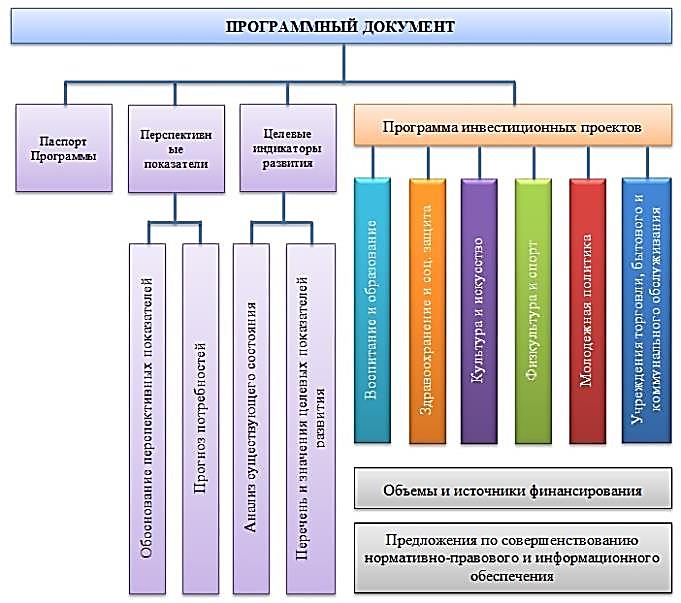 Рисунок 5.1 – Модель Программы комплексного развития социальной инфраструктуры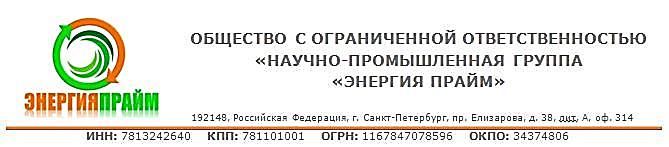 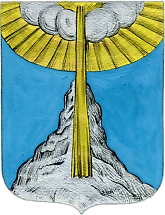 ПРОГРАММА КОМПЛЕКСНОГО РАЗВИТИЯ СОЦИАЛЬНОЙ ИНФРАСТРУКТУРЫ МУНИЦИПАЛЬНОГО ОБРАЗОВАНИЯ РОЖДЕСТВЕНСКОГО СЕЛЬСКОГО ПОСЕЛЕНИЯ ГАТЧИНСКОГО МУНИЦИПАЛЬНОГО РАЙОНА ЛЕНИНГРАДСКОЙ ОБЛАСТИНА ПЕРИОД 2017-2021 ГОДЫ И НА ПЕРСПЕКТИВУ ДО 2030 ГОДАРазработчик:Генеральный директорООО «НПГ «ЭНЕРГИЯ ПРАЙМ »__________________/                                 /г. Санкт-Петербург,2017 годПРОГРАММА КОМПЛЕКСНОГО РАЗВИТИЯ СОЦИАЛЬНОЙ ИНФРАСТРУКТУРЫ МУНИЦИПАЛЬНОГО ОБРАЗОВАНИЯ РОЖДЕСТВЕНСКОГО СЕЛЬСКОГО ПОСЕЛЕНИЯ ГАТЧИНСКОГО МУНИЦИПАЛЬНОГО РАЙОНА ЛЕНИНГРАДСКОЙ ОБЛАСТИНА ПЕРИОД 2017-2021 ГОДЫ И НА ПЕРСПЕКТИВУ ДО 2030 ГОДАг. Санкт-Петербург,2017 годНаименование ПрограммыПрограмма комплексного развития социальной инфраструктуры муниципального образования Рождественского сельского поселения Гатчинского муниципального района Ленинградской области на период 2017-2021 годы и на перспективу до 2030 года (далее Программа). Основание для разработки Программы«Градостроительный кодекс Российской Федерации» от 29.12.2004 № 190-ФЗ;Устав муниципального образования Рождественского сельского поселения муниципального образования Гатчинского муниципального района Ленинградской области;Федеральный закон от 06.10.2003 №131-ФЗ «Об общих принципах организации местного самоуправления в Российской Федерации»;«Постановление Правительства Российской Федерации №1050 от 01.10.2015 «Об утверждении требований к Программам комплексного развития социальной инфраструктуры поселений, городских округов».Заказчик ПрограммАдминистрация муниципального образования Рождественского сельского поселения Гатчинского муниципального района Ленинградской областиРазработчик ПрограммыООО «Научно-Промышленная Группа «ЭНЕРГИЯ ПРАЙМ»8 (812) 988-50-23, ENERGIYA-PRIME@yandex.ru8 (812) 987-40-23, Xpert.2012@yandex.ruЦели и задачи ПрограммыПрограмма должна обеспечивать:сохранение, использование и популяризация объектов культурного наследия;организация охраны объектов культурного наследия, учет требований и регламентов территорий объектов культурного наследиясоздание условий для массового отдыха жителей поселения и организация обустройства мест массового отдыха населения;создание условий для формирования туристско-рекреационной инфраструктуры поселения.выделение территорий для размещения новых объектов туристско-рекреационной инфраструктуры.обеспечение беспрепятственного доступа инвалидов к информации и объектам социальной инфраструктуры;развитие рекреационных территорий;развитие транспортной, инженерной и социальной инфраструктур.Целевые показатели (индикаторы) развития социальной инфраструктурыВ области воспитания и образования:Увеличение проектных мест объектов образования и воспитания В области здравоохраненияУвеличение мощности объектов здравоохраненияВ области физкультуры и спорта:увеличение количества спортивных и физкультурно-оздоровительных объектов;увеличение количества плоскостных сооруженийВ области торговли, бытового и коммунального обслуживания:увеличение количества учреждений торговли.Укрупненное описание запланированных мероприятий (инвестиционных проектов)Воспитание и образованиеКапитальный ремонт зданий детских садов № 30 (с. Рождествено), 48 (д. Батово);Капитальный ремонт зданий общеобразовательных школ;ЗдравоохранениеКапитальный ремонт здания участковой больницы;Реконструкция зданий амбулатории;Строительство нового для Дивенского;Культура и искусствоСтроительство нового здания для Рождественского сельского дома культуры и Рождественской сельской библиотеки;Физкультура и спортСтроительство плоскостных спортивных сооружений;Строительство физкультурно-оздоровительного комплекса; Учреждения торговли, бытового и коммунального обслуживанияСтроительство магазинов; Сроки и этапы реализации ПрограммыПрограмма разрабатывается на срок не менее 10 лет и не более чем на срок действия генерального плана.Сроки реализации Программы: 2017-2030 годы, в том числе по этапам реализации:1 этап: 2017 – 2021 годы;2 этап: 2022 – 2026 годы;3 этап: 2027 – 2030 годы;Объемы и источники финансирования ПрограммыОбщий объем финансирования программных мероприятий за период 2017-2030 гг. составляет 289291,22 тыс. руб., в том числе по годам:2017 год –0,00 тыс. рублей;2018 год – 0,00 тыс. рублей;2019 год – 7260,32 тыс. рублей;2020 год – 26621,16 тыс. рублей;2021 год –30775,11тыс. рублей;2022 год –0,00 тыс. рублей;2023 год – 0,00 тыс. рублей;2024 год –3466,30 тыс. рублей;2025 год – 19195,75 тыс. рублей;2026 год – 0,00 тыс. рублей;2027 год – 41756,29 тыс. рублей;2028 год – 46741,03 тыс. рублей;2029 год – 42719,07 тыс. рублей;2030 год – 29898,29 тыс. рублей;Из них:средства бюджета Ленинградской области –171389,75 тыс. руб.;бюджет Рождественского сельского поселения –  10101,47 тыс. руб.;средства иных источников – 107800,00 тыс. руб.;К источникам финансирования программных мероприятий относятся:бюджет Ленинградской области;бюджет Рождественского сельского поселения;прочие источники финансирования.Объемы финансирования по проектам Программы носят прогнозный характер и подлежат ежегодному уточнению, исходя из возможностей бюджетов различных уровней и степени реализации мероприятий.Ожидаемые результаты реализации ПрограммыК концу реализации Программы:соответствие сложившегося уровня обеспеченности населения услугами (объектами) социальной инфраструктуры минимально допустимому уровню обеспеченности в соответствии с Местными нормативами градостроительного проектирования Рождественского сельского поселения;безопасное, качественное и эффективное использование населением существующих объектов социальной инфраструктуры за счет проведения капитального ремонта существующих объектов социальной инфраструктуры;обеспечение населения новыми объектами социальной инфраструктуры в области здравоохранения, образования, культуры, физической культуры и спорта в соответствии с установленными потребностями в объектах социальной инфраструктуры1.Батово, деревня; 2.Выра, деревня;3.Грязно, деревня;4.Даймище, деревня;5.Дивенский, поселок;6.Замостье, деревня;7.Ляды, деревня;8. Межно, деревня;9. Новое Поддубье, деревня;10. Поддубье, деревня;11. Рождествено, село12. Рыбицы, деревня;13. Старое Поддубье, деревня;14. Чикино, деревня.Год2007200820092010201120122013201420152016Численность населения5603563656475717581159446013602559815826№ п/пНаселенный пунктРасстояние до адм. центра, кмЧисленность постоянного населения на 01.01.2017 г., чел.Численность постоянного населения на 01.01.2017 г., чел.Численность постоянного населения на 01.01.2017 г., чел.№ п/пНаселенный пунктРасстояние до адм. центра, кмПостоянно зарегистрированныхВременно зарегистрированныхВСЕГОд. Батово1488311519д. Выра28524309д. Грязно70979д. Даймище36037397п. Дивенский81876894д. Замостье51455д. Ляды54458д. Межно16220182д. Новое Поддубье32436д. Поддубье15116с. Рождествено2129642193д. Рыбицы31536д. Старое Поддубье15722д. Чикино42446ИТОГО55522905842Наименование показателяЕдиница измеренияНа 1 января 2016 года1. Число организаций - всегоед.79,00в том числе по формам собственности:федеральнаяед.субъектов Российской Федерацииед.в том числе Ленинградской областиед.муниципальнаяед.7,00частнаяед.71,00смешанная российская собственностьед.общественных и религиозных организаций (объединений)ед.1,00совместная российская и иностранная собственностьед.По видам экономической деятельности:Сельское хозяйство, охота и лесное хозяйство - всегоед.7,00в том числе:сельское хозяйство, охота и предоставление услуг в этих областяхед.3,00лесное хозяйство и предоставление услуг в этих областяхед.4,00Рыболовство, рыбоводствоед.Добыча полезных ископаемыхед.Обрабатывающие производства - всегоед.4,00в том числе:производство пищевых продуктов, включая напитки, и табакаед.текстильное и швейное производствоед.производство кожи, изделий из кожи и производство обувиед.обработка древесины и производство изделий из дереваед.3,00целлюлозно-бумажное производство, издательская и полиграфическая деятельностьед.производство кокса и нефтепродуктовед.химическое производствоед.1,00производство резиновых и пластмассовых изделийед.производство прочих неметаллических минеральных продуктовед.металлургическое производство и производство готовых металлических изделийед.производство машин и оборудованияед.производство электрооборудования, электронного и оптического оборудованияед.производство транспортных средств и оборудованияед.Производство и распределение электроэнергии, газа и водыед.Строительствоед.6,00Оптовая и розничная торговля; ремонт автотранспортных средств, мотоциклов, бытовых изделий и предметов личного пользования - всегоед.62,00в том числе:торговля автотранспортными средствами и мотоциклами, их техническое обслуживание и ремонтед.2,00оптовая торговля, включая торговлю через агентов, кроме торговли автотранспортными средствами и мотоцикламиед.48,00розничная торговля, кроме торговли автотранспортными средствами и мотоциклами, ремонт бытовых изделий и предметов личного пользованияед.12,00Гостиницы и рестораныед.2,00Транспорт и связь - всегоед.39,00из них транспортед.Финансовая деятельностьед.Операции с недвижимым имуществом, аренда и предоставление услугед.9,00Образованиеед.4,00Здравоохранение и предоставление социальных услугед.2,00Предоставление прочих коммунальных, социальных и персональных услуг - всегоед.6,00в том числе:удаление сточных вод, отходов и аналогичная деятельностьед.деятельность общественных организацийед.3,00деятельность по организации отдыха и развлечений, культуры и спортаед.3,00предоставление персональных услугед.2. Малые и средние предприятия - всегоед.24,00в том числе:средниеед.1,00малые (без микропредприятий)ед.1,00микропредприятияед.22,003. Организации, находящиеся в муниципальной собственности и смешанной собственности с участием муниципальных образований, – всегоед.в том числе:3.1. Муниципальные унитарные предприятия – всегоед.из них основанные на праве оперативного управления (казенные)ед.3.2. Муниципальные учреждения – всегоед.7,00в том числе:автономныеед.бюджетныеед.5,00казенныеед.2,003.3. Организации иных организационно-правовых формед.НАЛОГОВЫЕ И НЕНАЛОГОВЫЕ ДОХОДЫУтверждено бюджет  Рожд СПИсполнено  на 01.07.2017% исполненияНАЛОГОВЫЕ ДОХОДЫ18 767,505 434,8129,0НАЛОГ НА ДОХОДЫ ФИЗИЧЕСКИХ ЛИЦ3 409,701801,0052,8Налог на доходы физических лиц с доходов, источником которых является налоговый агент, за исключением доходов, в отношении которых исчисление и уплата налога осуществляются в соответствии со статьями 227, 227.1 и 228 Налогового кодекса Российской Федераци3 409,701801,0052,8АКЦИЗЫ ПО ПОДАКЦИЗНЫМ ТОВАРАМ (ПРОДУКЦИИ), ПРОИЗВОДИМЫМ НА ТЕРРИТОРИИ РОССИЙСКОЙ ФЕДЕРАЦИИ2 514,601089,9443,3Доходы от уплаты акцизов на автомобильный бензин, подлежащие распределению между бюджетами субъектов Российской Федерации и местными бюджетами с учетом установленных дифференцированных нормативов отчислений в местные бюджеты2 514,601089,9443,3ЕДИНЫЙ СЕЛЬСКОХОЗЯЙСТВЕННЫЙ НАЛОГ3,500,5014,3Единый сельскохозяйственный налог3,500,5014,3НАЛОГ НА ИМУЩЕСТВО ФИЗИЧЕСКИХ ЛИЦ1 408,90227,4016,1Налог на имущество физических лиц, взимаемый по ставкам, применяемым к объектам налогообложения, расположенным в границах сельских поселений1 408,90227,4016,1ЗЕМЕЛЬНЫЙ НАЛОГ11 430,802315,9720,3Земельный налог с организаций, обладающих земельным участком, расположенных в границах поселений(сумма платежа(перасчеты,недоимка и задолженностьпо соотвествующему платежу,в т.ч по отмененному)5 000,001832,3836,6Земельный налог с физических лиц, обладающих земельным участком, расположенных в границах поселений(сумма платежа(перасчеты,недоимка и задолженность по соотвествующему платежу,в т.ч по отмененному)6 430,80483,597,5НЕНАЛОГОВЫЕ ДОХОДЫ1 392,00677,1948,6ДОХОДЫ ОТ ИСПОЛЬЗОВАНИЯ ИМУЩЕСТВА, НАХОДЯЩЕГОСЯ В ГОСУДАРСТВЕННОЙ И МУНИЦИПАЛЬНОЙ СОБСТВЕННОСТИ600,00246,0641,0Доходы от сдачи в аренду имущества, находящегося в оперативном управлении органов управления сельских поселений и созданных ими учреждений (за исключением имущества муниципальных бюджетных и автономных учреждений)200,000,000,0Доходы от сдачи в аренду имущества, находящегося в оперативном управлении органов управления сельских поселений и созданных ими учреждений (за исключением имущества муниципальных бюджетных и автономных учреждений)110,49Прочие поступления от использования имущества, находящегося в собственности городских поселений (за исключением имущества муниципальных бюджетных и автономных учреждений, а также имущества муниципальных унитарных предприятий, в том числе казенных)100,000,000,0Прочие поступления от использования имущества, находящегося в собственности сельских поселений (НАЙМ)300,00135,5745,2ДОХОДЫ ОТ ОКАЗАНИЯ ПЛАТНЫХ УСЛУГ (РАБОТ) И КОМПЕНСАЦИИ ЗАТРАТ ГОСУДАРСТВА100,0065,6065,6Прочие доходы от оказания платных услуг (работ) получателями средств бюджетов сельских поселений (МКУ"Батовский КДЦ")100,0065,6065,6ДОХОДЫ ОТ ПРОДАЖИ МАТЕРИАЛЬНЫХ И НЕМАТЕРИАЛЬНЫХ АКТИВОВ552,00276,0050,0Доходы от реализации иного имущества, находящегося в собственности городских поселений (за исключением имущества муниципальных бюджетных и автономных учреждений, а также имущества муниципальных унитарных предприятий, в том числе казенных), в части релиза552,00276,0050,0ШТРАФЫ, САНКЦИИ, ВОЗМЕЩЕНИЕ УЩЕРБА0,000,000,0Прочие поступления от денежных взысканий (штрафов) и иных сумм в возмещение ущерба, зачисляемые в бюджеты сельских  поселений0,000,000,0ПРОЧИЕ НЕНАЛОГОВЫЕ ДОХОДЫ140,0089,5364,0Прочие неналоговые доходы бюджетов сельских поселений(администрация)140,0089,5364,0Невыясненные поступления, зачисляемые в бюджеты сельских поселений-0,35БЕЗВОЗМЕЗДНЫЕ ПОСТУПЛЕНИЯ25 321,4413 169,6452,0БЕЗВОЗМЕЗДНЫЕ ПОСТУПЛЕНИЯ ОТ ДРУГИХ БЮДЖЕТОВ БЮДЖЕТНОЙ СИСТЕМЫ РОССИЙСКОЙ ФЕДЕРАЦИИ13 546,807445,3655,0Дотации бюджетам сельских поселений на выравнивание бюджетной обеспеченности13 546,807445,3655,0ПРОЧИЕ СУБСИДИИ  БЮДЖЕТАМ ПОСЕЛЕНИЙ6 505,404 554,9070,0Субсидии бюджетам сельских поселений на  осуществление дорожной деятельности автомобильных  дорог общего пользования1 131,601131,60100,0Прочие субсидии бюджетам поселений3 423,303423,30100,0Субсидии бюджетам сельских поселений на софинансирование капитальных вложений в объекты муниципальной собственности1 950,50СУБВЕНЦИИ БЮДЖЕТАМ СУБЪЕКТОВ РОССИЙСКОЙ ФЕДЕРАЦИИ И МУНИЦИПАЛЬНЫХ ОБРАЗОВАНИЙ794,48397,2450,0Субвенции бюджетам сельских поселений на осуществление первичного воинского учета на территориях, где отсутствуют военные комиссариаты233,70116,8550,0Субвенции бюджетам сельских поселений на выполнение передаваемых полномочий субъектов Российской Федерации560,78280,3950,0Субвенции бюджетам сельских поселений на выполнение передаваемых полномочий субъектов Российской Федерации0,000,00ИНЫЕ МЕЖБЮДЖЕТНЫЕ ТРАНСФЕРТЫ4 474,76772,1417,3Прочие межбюджетные трансферты, передаваемые бюджетам сельских поселений4 474,76772,1417,3Возврат остатков субсидий, субвенций и иных межбюджетных трансфертов, имеющих целевое назначение, прошлых лет из бюджетов городских поселений60,0ВОЗВРАТ ОСТАТКОВ СУБСИДИЙ, СУБВЕНЦИЙ И ИНЫХ МЕЖБЮДЖЕТНЫХ ТРАНСФЕРОВ, ИМЕЮЩИЕ ЦЕЛЕВОЕ НАЗНАЧЕНИЕ-97,24ДОХОДЫ БЮДЖЕТА - ВСЕГО45 480,9419 184,0542,2Наименование показателяБюджет на  2017 г.  тыс.руб.Исполнено на 01.07.2017 г% выполненияНаименование показателяБюджет на  2017 г.  тыс.руб.Исполнено на 01.07.2017 г% выполненияНаименование показателяБюджет на  2017 г.  тыс.руб.Исполнено на 01.07.2017 г% выполненияОбщегосударственные вопросы12676,285240,7641,34Функционирование законадательных органов государственной власти и местного самоуправления200,000,00Функционирование местных администраций10762,384900,3945,53Обеспечение  проведения выборов и реферндума88,000,00Резервные фонды500,000,00Другие общегосударственные вопросы1213,90340,3728,04Национальная оборона233,7090,9438,91Мобилизационная и вневойсковая подготовка233,7090,9438,91Национальная безопасность и правоохранительная деятельность300,00150,6550,22Предупреждение и ликвидация последствий чрезвычайных ситуаций и стихийных бедствий, гражданская оборона100,000,00Обеспечение противопожарной безопасности200,00150,6575,33Национальная экономика14423,361468,9010,18Общеэкономические  вопросы550,000,00Реализация дополнительных меропиятий , направленных на снижение напряжености на рынке труда субъектов РФ142,0014,3010,07Сельское хозяйство   Содействие  созданию  условий для развития с/х производства, сырья и продовольствия60,000,00Дорожное хозяйство      " Дорожные фонды"13231,401328,9010,04Связь и информатика160,000,00Поддержка и развитие малого предпринимательства20,000,00Другие мероприятия в области национальной экономики809,96125,7015,52Жилищно-коммунальное хозяйство8957,804726,0752,76Жилищное  хозяйство(за счет найма)300,00121,1440,38Меропрития  в области  жилищного хозяйства(в т ч кап ремонт)1000,00406,8140,68Благоустройство7657,804198,1254,82в т ч уличное освещение4000,003200,4080,01организация  и содерж мест захоронений100,000,00озеленение50,000,00прочие мероприятия  по благоустройству3507,80997,7228,44Образование331,450,00Молодежная политика и оздоровление детей331,450,00Культура, кинематография, средства массовой информации11964,005733,9747,93Культура:        в том числе11964,005684,3747,51ДК8764,004459,9150,89Библиотеки3100,001224,4639,50Расходы  за счет доходов платных услуг100,0049,6049,60Пенсионное обеспечение960,00400,1341,68Доплаты к  пенсиям гос служащихсубъектов РФ и муниципальных служащих960,00400,1341,68Здравоохранение и спорт700,00243,9834,85Спорт и физическая культура700,00243,9834,85ВСЕГО РАСХОДОВ50546,5918055,4035,72Наименование показателяЕдиница измеренияНа 1 января 2016 годаНа 1 января 2016 годаНаименование показателяЕдиница измерениягородскиесельские1. Число объектов здравоохранения (юридические лица)ед.1.1.Государственныеед.из них:больничныеед.1,00больничныечисло коек15,00поликлиническиеед.1,00поликлиническиечисло посещений в смену60,00стоматологическиеед.стоматологическиечисло посещений в сменуНаименование МОУНаселенный пунктЕд.изм.проектфактДоля от проекта, %Детский сад № 30с. Рождествено, ул.Терещенко, 7мест1108774,0Детский сад № 48 комбинир. видад. Батово, 9бмест1109066,7Рождественская СОШс. Рождествено, ул.Терещенко, 2амест44024353,2Дивенская ООШп. Дивенский, ул.Школьная, 10мест2125525,9Наименование показателяЕдиница измеренияНа 1 января 2016 годаНа 1 января 2016 годаНа 1 января 2016 годаНаименование показателяЕдиница измерениявсегов том числев том числеНаименование показателяЕдиница измерениявсегогородскиесельские1. Дошкольные образовательные организацииед.2,002,001. Дошкольные образовательные организациик-во восп.175,00175,00в том числе:1.1. Муниципальныеед.2,002,001.1. Муниципальныек-во восп.175,00175,001.2. Государственныеед.1.2. Государственныек-во восп.из них:1.3. Негосударственныеед.1.3. Негосударственныек-во восп.2. Общеобразовательные организации (включая школы-интернаты), без организаций, осуществляющих обучение по адаптированным программамед.2,002,002. Общеобразовательные организации (включая школы-интернаты), без организаций, осуществляющих обучение по адаптированным программамк-во учащ.315,00315,00в том числе:2.1. Муниципальныеед.2,002,002.1. Муниципальныек-во учащ.315,00315,002.2. Государственныеед.2.2. Государственныек-во учащ.3. Численность учителей в муниципальных дневных общеобразовательных организациях на начало учебного годачел.30,0030,004. Организации дополнительного образования (внешкольные)ед.4. Организации дополнительного образования (внешкольные)к-во учащ.165,00165,00НаименованиеНаселенный пунктЕд. изм.МощностьБатовский культурно-досуговый центрд. Батово, 12мест320Дивенский СДКп. Дивенский, ул. Володарского, 28мест160Рождественский СДКс. Рождествено, Большой пр. , 106мест180Батовская сельская библиотекад. Батово (в здании КДЦ)тыс. томов12,8Дивенская сельская библиотекап. Дивенский (в здании СДК)тыс. томов6,0Рождественская сельская библиотекас. Рождествено, ул. Терещенко, 2а (в крыле здания школы)тыс. томов17,5Наименование показателяЕдиница измеренияНа 1 января 2016 годаНа 1 января 2016 годаНаименование показателяЕдиница измерениявсегов том числе в сельской местности1. Учреждения культурно-досугового типаед.1,001,001. Учреждения культурно-досугового типачисло мест700,00700,002. Парки культуры и отдыхаед.3. Количество библиотек системы Минкультуры Россииед.3,003,00всего читателейчел.2 346,002 346,00книжный фондмлн. экз.0,040,04№наименованиеМестоположение, собственникПлощадь участка, гапримечание1.Летняя дача детского садас. Рождествено, Большой пр. , 114б (Управление образования Кировского района Санкт-Петербурга)4,65Не используется, участок оформлен2.Детский санаторий «Заря», детский городок «Малыш»д. Даймище (отдел здравоохранения Кировского района Санкт-Петербурга)11Не используется, детский городок «Малыш» разобран, участок не оформлен3.Оздоровительный комплекс «Зеленый городок»с. Рождествено, ул. Рылеева, 27 (ООО «Каскад»)20Не используется, участок оформлен4.Пионерский лагерь «Корвет»д. Даймище, ул. Набережная, 130 (АООТ «Компрессор», Санкт-Петербург)8,98Не используется, участок не оформлен5.Летняя дача детского садап. Дивенский, ул. Володарского, 3а (Санкт-Петербургский государственный университет путей сообщения)1,16Не используется, участок оформлен6.Дача детского сада (круглогодичная)д. Выра, Большой пр. , 99-а (Управление образования Василеостровского района Санкт-Петербурга)1,54Используется круглогодично, участок оформлен7.Спортивная базас. Рождествено, ул. Заречная, 31 (ДФСК «Локомотив»)3,73Не используется8.Дом отдыха «Песчанка»(ООО «Пенаты»)23Не используется, участок оформленИТОГО:ИТОГО:74,06№Наименование садоводческого, огороднического, дачного объединенияМестоположение, массивПлощадь, гаКол-во участков1СНТ «Иленка»Батово24,922182СНТ «Рябинушка»Рождествено4,7603СНТ «Родник»с. Рождествено, ул. ГЭС9,13854СНТ «Дубрава»Старое Поддубье19,261455СНТ «Михайловское» (в составе СНТ «Энтузиаст», «Новая Мыза», «Поддубье»)Старое Поддубье16010726СНТ «Союз»Старое Поддубье7ДНП «Рождествено»с. Рождествено2,8512ИТОГО по поселению(6 садоводческих объединений и 1 дачное объединение)220,861592№Местонахождение кладбищаПлощадь, гаПримечание1.с. Рождествено3,0Требуется расширение2.с. РождественоЗакрыто3.д. Даймище1,2Требуется расширение4.д. ДаймищеЗакрыто5.п. Дивенский3,96.п. ДивенскийЗакрыто7.д. Межно1,2Требуется расширение8.д. Старое ПоддубьеЗакрытоНаименование показателяЕдиница измеренияНа 1 января 2016 годаНа 1 января 2016 годаНаименование показателяЕдиница измерениявсегов том числе сельские1. Численность занимающихся физической культурой и спортом - всегочел.625,00625,00в том числе учащихсячел.447,00447,002. Количество штатных работников физической культуры и спортачел.5,005,003. Численность инвалидов и лиц с ограниченными возможностями здоровья, занимающихся адаптивной физической культурой и адаптивным спортомчел.4. Количество ДЮСШ (СДЮШОР) - всегоед.в том числе подведомственных:органам управления в сфере образованияед.органам управления в сфере физической культуры и спортаед.другим организациямед.в них занимающихся - всегочел.в том числе подведомственных:органам управления в сфере образованиячел.органам управления в сфере физической культуры и спортачел.другим организациямчел.5. Количество спортивных сооружений - всегоед.7,007,00в том числе:стадионыед.2,002,00спортивные залыед.плавательные бассейныед.спортивные площадкиед.3,003,006. Спортивное мастерствоПрисвоено спортивных званий - всегочел.в том числе:мастер спортачел.мастер спорта международного класса и гроссмейстер Россиичел.Подготовлено спортсменов массовых разрядовчел.из них:кандидат в мастера спортачел.спортивный разрядчел.7. Финансирование физической культуры и спорта за счет средств муниципального бюджета - всеготыс. руб.360,00360,00в том числе:проведение спортивных мероприятийтыс. руб.250,00250,00приобретение спортивного оборудования и инвентарятыс. руб.110,00110,00инвестиции на реконструкцию и строительство объектов спортатыс. руб.Наименование показателяЕдиница измеренияНа 1 января 2016 года1. Численность молодежи в возрасте 14-30 летчел.1 261,002. Число молодых людей, состоящих на учете у нарколога, - всего (кроме подростков в возрасте 10-14 лет)чел.3. Число несовершеннолетних, состоящих на учете в ОВДчел.2,004. Количество административных правонарушений совершенных несовершеннолетнимиед.0,004. Количество уголовных преступлений, совершенных несовершеннолетнимиед.5. Число призывниковчел.115,006. Число призванных в армиючел.6,007. Общая численность безработной молодежи, состоящей на учете в ЦЗНчел.3,008. Численность подростков и молодежи, занимающихся в молодежных клубах, центрах и других досуговых учрежденияхчел.193,009. Численность подростков и молодежи, участвующих в различных формах самоорганизации (общественных объединениях, молодежных советах, ученических и студенческих советах, поисковых формированиях и других молодежных инициативах)чел.25,0010. Численность молодежи, принимающей участие в добровольческой деятельностичел.30,0011. Численность молодежи, участвующей в программах по работе с молодежью, находящейся в трудной жизненной ситуациичел.15,0012. Численность молодежи, вовлеченная в реализуемые органами местного самоуправления проекты и программы в сфере поддержки талантливой молодежичел.15,0013. Численность молодежи, участвующей в мероприятиях по патриотическому воспитаниючел.10,0014. Количество учреждений по месту жительства для подростков и молодежи - всегоед.3,00в том числе:в муниципальном районе (городском округе)ед.в городских поселенияхед.в сельских поселенияхед.3,0015. Площадь, занимаемая учреждениями для подростков и молодежи, расположенными по месту жительствакв. м11 777,00в том числе:в муниципальном районе (городском округе)кв. мв городских поселенияхкв. мв сельских поселенияхкв. м11 777,0016. Расходы муниципального бюджета на молодежные программы и мероприятиятыс. руб.450,00Наименование учреждений социального обслуживанияЕд. изм.Фактическая вместимостьНормативная(на 5,6 тыс.чел.)% от нормативаДетские дошкольные учреждения(по СП 42.13330.2011)мест22022597,8Общеобразовательные учреждения(по СП 42.13330.2011)мест652551118,38Больничные учреждения(по «Социальным нормативам и нормам»)коек60/57580Амбулаторно-поликлинические учреждения(по «Социальным нормативам и нормам»)посещений в смену110103106,8Клубы или учреждения клубного типа(по «Социальным нормативам и нормам»)мест660568116,2Общедоступные библиотеки, фонд(по СП 42.13330.2011)тыс. экз.36,328,0129,6Спортивные залы(по «Социальным нормативам и нормам»)м2 площади пола576196029,4Плоскостные сооружения(по «Социальным нормативам и нормам»)м268751092063,0Магазины и павильоны(по СП 42.13330.2011)тыс.м2 торговой площади1,71,7100Предприятия общественногопитания(по СП 42.13330.2011)мест14322763,0Возрастная структураТекущее положение2020 г.2020 г.2030 г.2030 г.Возрастная структураТекущее положениеПрогноз постоянного населения,по СТП Гатчинского муниципального района*Прогноз численности постоянно проживающего населения (с учетом населения, проживающего на территории поселения большую часть года)Прогноз постоянного населения,по СТП Гатчинского муниципального района*Прогноз численности постоянно проживающего населения (с учетом населения, проживающего на территории поселения большую часть года)ВСЕГО5,6175,427,56,18,2Моложе трудоспособного0,720,790,891,21,3Трудоспособного3,923,164,563,34,8Старше трудоспособного1,431,472,051,62,1Населенный пунктПрогноз численности постоянного населенияПрогноз численности постоянного населенияВ том числе численность населения, временного зарегистрированного и проживающего на территории поселения большую часть года на 2030 г.Населенный пункт2020 г.2030 г.В том числе численность населения, временного зарегистрированного и проживающего на территории поселения большую часть года на 2030 г.с. Рождествено, административный центр поселения27003000500д. Батово16001700100п. ДивенскийНаселенный пункт с численностью около 800 чел.Населенный пункт с численностью около 800 чел.1500д. ДаймищеНаселенные пункты с численностью 300-500 чел.Населенные пункты с численностью 300-500 чел.1500д. ВыраНаселенные пункты с численностью 300-500 чел.Населенные пункты с численностью 300-500 чел.1500д. МежноНаселенный пункт с численностью 160-180 чел.Населенный пункт с численностью 160-180 чел.1500д. ГрязноНаселенные пункты с численностью 51-100 чел.Населенные пункты с численностью 51-100 чел.1500д. ЗамостьеНаселенные пункты с численностью 51-100 чел.Населенные пункты с численностью 51-100 чел.1500д. РыбицыНаселенные пункты с численностью 51-100 чел.Населенные пункты с численностью 51-100 чел.1500д. Старое ПоддубьеНаселенные пункты с численностью 51-100 чел.Населенные пункты с численностью 51-100 чел.1500д. ЛядыНаселенные пункты с численностью 51-100 чел.Населенные пункты с численностью 51-100 чел.1500д. Новое ПоддубьеНаселенные пункты с численностью 51-100 чел.Населенные пункты с численностью 51-100 чел.1500д. ЧикиноНаселенный пункт с численностью 30-50 чел.Населенный пункт с численностью 30-50 чел.1500д. ПоддубьеНаселенный пункт с численностью менее 20 чел.Населенный пункт с численностью менее 20 чел.1500ПоказателиЕдиница измеренияНа расчетный срокВ том числе на первую очередьПроектная численность населения на конец периодатыс. чел.8,27,5Средняя жилищная обеспеченность на конец периодам2 общей площади на 1 чел.4035Требуемый жилищный фонд на конец периодатыс. м2 общей площади328,0262,5в том числе муниципальный жилищный фонд:тыс. м2 общей площади29202920Существующий жилищный фонд на начало периода реализациитыс. м2 общей площади173,52173,52Убыль жилищного фонда (ветхий жилищный фонд, переселение из санитарно-защитных зон)тыс. м2 общей площади4,814,81Существующий сохраняемый жилищный фонд на начало периода реализациитыс. м2 общей площади168,71168,71Объем нового жилищного строительства:ВсегоВ среднем в годтыс. м2 общей площади160,08,094,011,0Вид жилой застройкиТребуемая площадь территории, гаПлотность застройки, м2/гаОбщая площадь жилищного фонда, тыс. м2Общая площадь жилищного фонда, тыс. м2Вид жилой застройкиТребуемая площадь территории, гаПлотность застройки, м2/гаВСЕГОВ том числе на первую очередь1 вариант1 вариант1 вариант1 вариант1 вариантСреднеэтажная (5-ти этажная)5,058002914Малоэтажная(типовые 3-х этажные дома по 24-27 квартир)2,0450092,92Индивидуальные жилые дома с участками203,360012277,08ИТОГО:210,3160942 вариант2 вариант2 вариант2 вариант2 вариантМалоэтажная(типовые 3-х этажные дома по 24-27 квартир)1,345005,84 м2(4 дома по 1460 м2)2,92Индивидуальные жилые дома с участками260600154,1691,08ИТОГО:261,316094№ п/пНаименование учреждения, емкостьПериод реализации, местоположениеПериод реализации, местоположениеПериод реализации, местоположениеПлощадь земельного участка, га*№ п/пНаименование учреждения, емкость...Площадь земельного участка, га*1.Выделение территории для размещения объектов местного  значения муниципального района (в соответствии со Схемой территориального планирования Гатчинского муниципального района)Выделение территории для размещения объектов местного  значения муниципального района (в соответствии со Схемой территориального планирования Гатчинского муниципального района)Выделение территории для размещения объектов местного  значения муниципального района (в соответствии со Схемой территориального планирования Гатчинского муниципального района)Выделение территории для размещения объектов местного  значения муниципального района (в соответствии со Схемой территориального планирования Гатчинского муниципального района)Выделение территории для размещения объектов местного  значения муниципального района (в соответствии со Схемой территориального планирования Гатчинского муниципального района)1.1строительство нового здания для Дивенского фельдшерского пункта с увеличением проектной мощности на 9 посещ.в сменуп. ДивенскийПо заданию на проектирование1.2пожарное депо**с. Рождествено0,552.Строительство объектов обслуживания местного значения поселенияСтроительство объектов обслуживания местного значения поселенияСтроительство объектов обслуживания местного значения поселенияСтроительство объектов обслуживания местного значения поселенияСтроительство объектов обслуживания местного значения поселения2.1строительство отдельного здания для Рождественского СДК и Рождественской сельской библиотеки со спортзалом (с расширением проектной вместимости клуба на расчетный срок до 335 мест)с. Рождественос. Рождествено0,1-0,4(по заданию на проектирование)2.2Строительство физкультурно-оздоровительного комплекса со спортивным залом и бассейном. При строительстве комплекса предусмотреть помещение для размещения многопрофильного клуба по работе с молодежью общей площадью 153 м2с. Рождествено0,2-0,25(по заданию на проектирование)2.3площадка для игровых видов спорта (в летнее время и для заливки катка в зимнее) площадью 960-с. Рождественос. Рождествено0,1-0,2***2.4строительство многофункциональной спортивной площадки площадью 540-д. Вырад. Выра0,06-0,1***2.5открытые спортивные площадки (например, для мини-футбола площадью )п. Дивенский, д. Даймище, д. Межно, д. Грязно,д. Замостье5 объектов по 0,03-3.Выделение территории для размещения объектов обслуживания за счет частных инвестицийВыделение территории для размещения объектов обслуживания за счет частных инвестицийВыделение территории для размещения объектов обслуживания за счет частных инвестицийВыделение территории для размещения объектов обслуживания за счет частных инвестицийВыделение территории для размещения объектов обслуживания за счет частных инвестиций3.1выделение территории для размещения небольших культурно-развлекательных комплексов с функциями учреждения культуры, торговли, общественного питанияд. Вырас. Рождественод. Вырас. Рождественод. Вырас. Рождествено0,6-1,0(по заданию на проектирование)3.2выделение территории для размещения торгово-ярмарочных и выставочных комплексовд. Вырас. Рождественод. Вырас. Рождественод. Вырас. РождественоУчастки в зонах рекреации («зеленые стоянки»)3.3выделение участков для объектов капитального строительства малого предпринимательства по предоставлению услуг населениюс. Рождествено, д. Батово, п. Дивенский, д. Даймище, д. Выра, д. Межно, д. Грязно,д. Чикино,д. Замостьес. Рождествено, д. Батово, п. Дивенский, д. Даймище, д. Выра, д. Межно, д. Грязно,д. Чикино,д. Замостьес. Рождествено, д. Батово, п. Дивенский, д. Даймище, д. Выра, д. Межно, д. Грязно,д. Чикино,д. ЗамостьеПредусматривать в пределах жилых и общественно-деловых зонпо 0,01-(при наличии проектов)4.Размещение объектов обслуживания сезонного типа(для обслуживания дачников и рекреантов за счет частных инвестиций)Размещение объектов обслуживания сезонного типа(для обслуживания дачников и рекреантов за счет частных инвестиций)Размещение объектов обслуживания сезонного типа(для обслуживания дачников и рекреантов за счет частных инвестиций)Размещение объектов обслуживания сезонного типа(для обслуживания дачников и рекреантов за счет частных инвестиций)Размещение объектов обслуживания сезонного типа(для обслуживания дачников и рекреантов за счет частных инвестиций)4.1выделение участков для объектов обслуживания сезонного типа: объекты торговли, общественного питания, объекты досугового типа, бытового обслуживания.с.Рождествено, д.Выра, д.Даймище, д.Чикино, территории СНТ и ДНПс.Рождествено, д.Выра, д.Даймище, д.Чикино, территории СНТ и ДНПпо ,по заданию на проектирование(могут располагаться на территории ДНП и СНТ)по ,по заданию на проектирование(могут располагаться на территории ДНП и СНТ)№ п/пНаименование инвестиционного проектаТехнические параметры проектаСрок реализации проектаФинансовые затраты, тыс. руб.Финансовые затраты, тыс. руб.Финансовые затраты, тыс. руб.Финансовые затраты, тыс. руб.Финансовые затраты, тыс. руб.Финансовые затраты, тыс. руб.Финансовые затраты, тыс. руб.Финансовые затраты, тыс. руб.Примечание№ п/пНаименование инвестиционного проектаТехнические параметры проектаСрок реализации проектаВСЕГОв том числе:в том числе:в том числе:в том числе:в том числе:в том числе:в том числе:Примечание№ п/пНаименование инвестиционного проектаТехнические параметры проектаСрок реализации проектаМестный бюджетМестный бюджетРайонный бюджетРайонный бюджетОбластной бюджетОбластной бюджетИные источники ПримечаниеВОСПИТАНИЕ И ОБРАЗОВАНИЕВОСПИТАНИЕ И ОБРАЗОВАНИЕВОСПИТАНИЕ И ОБРАЗОВАНИЕВОСПИТАНИЕ И ОБРАЗОВАНИЕВОСПИТАНИЕ И ОБРАЗОВАНИЕВОСПИТАНИЕ И ОБРАЗОВАНИЕВОСПИТАНИЕ И ОБРАЗОВАНИЕВОСПИТАНИЕ И ОБРАЗОВАНИЕВОСПИТАНИЕ И ОБРАЗОВАНИЕВОСПИТАНИЕ И ОБРАЗОВАНИЕВОСПИТАНИЕ И ОБРАЗОВАНИЕВОСПИТАНИЕ И ОБРАЗОВАНИЕКапитальный ремонт зданий детских садов № 30 (с. Рождествено), №48 (д. Батово)100 местна расчетный срок.В соответствии с заданием на проектирование‒‒‒‒В соответствии с заданием на проектированиеВ соответствии с заданием на проектирование‒В соответствии с перспективой развития ген. планаКапитальный ремонт зданий общеобразовательных школ- Дивенская ООШ;- Рождественская СОШ.165 местна расчетный срокВ соответствии с заданием на проектирование‒‒‒‒В соответствии с заданием на проектированиеВ соответствии с заданием на проектирование‒В соответствии с перспективой развития ген. планаОткрытие дошкольных групп при существующих школах18 местна расчетный срокВ соответствии с заданием на проектированиеВ соответствии с заданием на проектированиеВ соответствии с заданием на проектирование‒‒‒‒‒В соответствии с перспективой развития ген. планаЗДРАВООХРАНЕНИЕЗДРАВООХРАНЕНИЕЗДРАВООХРАНЕНИЕЗДРАВООХРАНЕНИЕЗДРАВООХРАНЕНИЕЗДРАВООХРАНЕНИЕЗДРАВООХРАНЕНИЕЗДРАВООХРАНЕНИЕЗДРАВООХРАНЕНИЕЗДРАВООХРАНЕНИЕЗДРАВООХРАНЕНИЕЗДРАВООХРАНЕНИЕКапитальный ремонт здания участковой больницы (с.Рождествено)1 объект на расчетный срокВ соответствии с заданием на проектирование‒‒‒‒В соответствии с заданием на проектированиеВ соответствии с заданием на проектирование‒В соответствии с перспективой развития ген. планаСтроительство нового ФАП в п. Дивенский1 объект1этап2017-2021гг.25385,85‒‒‒‒25385,8525385,85‒В соответствии с перспективой развития ген. планаРеконструкция зданий амбулатории (с.Рождествено) и Батовского участка врача общей практики (д.Батово13 посещений в сменуна расчетный срокВ соответствии с заданием на проектирование‒‒‒‒В соответствии с заданием на проектированиеВ соответствии с заданием на проектирование‒В соответствии с перспективой развития ген. планаСОЦИАЛЬНАЯ ЗАЩИТА НАСЕЛЕНИЯ МЕСТНОГО ЗНАЧЕНИЯСОЦИАЛЬНАЯ ЗАЩИТА НАСЕЛЕНИЯ МЕСТНОГО ЗНАЧЕНИЯСОЦИАЛЬНАЯ ЗАЩИТА НАСЕЛЕНИЯ МЕСТНОГО ЗНАЧЕНИЯСОЦИАЛЬНАЯ ЗАЩИТА НАСЕЛЕНИЯ МЕСТНОГО ЗНАЧЕНИЯСОЦИАЛЬНАЯ ЗАЩИТА НАСЕЛЕНИЯ МЕСТНОГО ЗНАЧЕНИЯСОЦИАЛЬНАЯ ЗАЩИТА НАСЕЛЕНИЯ МЕСТНОГО ЗНАЧЕНИЯСОЦИАЛЬНАЯ ЗАЩИТА НАСЕЛЕНИЯ МЕСТНОГО ЗНАЧЕНИЯСОЦИАЛЬНАЯ ЗАЩИТА НАСЕЛЕНИЯ МЕСТНОГО ЗНАЧЕНИЯСОЦИАЛЬНАЯ ЗАЩИТА НАСЕЛЕНИЯ МЕСТНОГО ЗНАЧЕНИЯСОЦИАЛЬНАЯ ЗАЩИТА НАСЕЛЕНИЯ МЕСТНОГО ЗНАЧЕНИЯСОЦИАЛЬНАЯ ЗАЩИТА НАСЕЛЕНИЯ МЕСТНОГО ЗНАЧЕНИЯСОЦИАЛЬНАЯ ЗАЩИТА НАСЕЛЕНИЯ МЕСТНОГО ЗНАЧЕНИЯ‒‒‒‒‒‒‒‒‒‒‒‒КУЛЬТУРА И ИСКУССТВОКУЛЬТУРА И ИСКУССТВОКУЛЬТУРА И ИСКУССТВОКУЛЬТУРА И ИСКУССТВОКУЛЬТУРА И ИСКУССТВОКУЛЬТУРА И ИСКУССТВОКУЛЬТУРА И ИСКУССТВОКУЛЬТУРА И ИСКУССТВОКУЛЬТУРА И ИСКУССТВОКУЛЬТУРА И ИСКУССТВОКУЛЬТУРА И ИСКУССТВОКУЛЬТУРА И ИСКУССТВОСтроительство нового здания для Рождественского сельского дома культуры335 местна расчетный срок82001,3‒‒‒‒82001,382001,3‒В соответствии с перспективой развития ген. планаСтроительство нового здания для Рождественской сельской библиотеки1 объектна расчетный28885,8‒‒‒‒28885,828885,8‒В соответствии с перспективой развития ген. планаСтроительство многофункционального музейного центра в с. Рождествено1 объект1 этап2017-2021гг.В соответствии с заданием на проектирование‒‒‒‒В соответствии с проектомВ соответствии с проектом‒В соответствии с перспективой развития ген. планаКапитальный ремонт здания Дивенского СДК п. Дивенский100 мест1 этап2017-2021гг.В соответствии с заданием на проектированиеВ соответствии с заданием на проектированиеВ соответствии с заданием на проектирование‒‒‒‒‒В соответствии с перспективой развития ген. планаКапитальный ремонт здания Дивенской сельской библиотеки‒1 этап2017-2021гг.В соответствии с заданием на проектированиеВ соответствии с заданием на проектированиеВ соответствии с заданием на проектирование‒‒‒‒‒В соответствии с перспективой развития ген. планаФИЗКУЛЬТУРА И СПОРТФИЗКУЛЬТУРА И СПОРТФИЗКУЛЬТУРА И СПОРТФИЗКУЛЬТУРА И СПОРТФИЗКУЛЬТУРА И СПОРТФИЗКУЛЬТУРА И СПОРТФИЗКУЛЬТУРА И СПОРТФИЗКУЛЬТУРА И СПОРТФИЗКУЛЬТУРА И СПОРТФИЗКУЛЬТУРА И СПОРТФИЗКУЛЬТУРА И СПОРТФИЗКУЛЬТУРА И СПОРТСтроительство площадки для игровых видов спорта (в летнее время и для заливки катка в зимнее) в с. Рождествено.1800м.кв.на расчетный срок4984,744984,744984,74‒‒‒‒‒В соответствии с перспективой развития ген. планаСтроительство многофункциональной спортивной площадки в д. Выра700м.кв.на расчетный срок962,78962,78962,78‒‒В соответствии с заданием на проектированиеВ соответствии с заданием на проектирование‒В соответствии с муниципальной программойСтроительство плоскостных сооружений в школес. Рождествено‒1 этап2017-2021ггВ соответствии с заданием на проектирование‒‒‒‒В соответствии с заданием на проектированиеВ соответствии с заданием на проектирование‒В соответствии с перспективой развития ген. планаСтроительство детской площадки  в д. Грязно и д. Ляды‒1 этап2017-2021ггВ соответствии с заданием на проектирование‒‒‒‒В соответствии с заданием на проектированиеВ соответствии с заданием на проектирование‒В соответствии с перспективой развития ген. планаСтроительство крытого физкультурно-оздоровительного комплекса в с. Рождествено960 м.кв.1 этап2017-2021гг35116,8‒‒‒‒35116,835116,8‒В соответствии с перспективой развития ген. планаСтроительство открытых спортивных площадок в п. Дивенский, д. Даймище, д. Межно, д.Грязно и д. Замостье.1,5га1 этап2017-2021гг4153,954153,954153,95‒‒‒‒‒В соответствии с перспективой развития ген. планаМОЛОДЕЖНАЯ ПОЛИТИКАМОЛОДЕЖНАЯ ПОЛИТИКАМОЛОДЕЖНАЯ ПОЛИТИКАМОЛОДЕЖНАЯ ПОЛИТИКАМОЛОДЕЖНАЯ ПОЛИТИКАМОЛОДЕЖНАЯ ПОЛИТИКАМОЛОДЕЖНАЯ ПОЛИТИКАМОЛОДЕЖНАЯ ПОЛИТИКАМОЛОДЕЖНАЯ ПОЛИТИКАМОЛОДЕЖНАЯ ПОЛИТИКАМОЛОДЕЖНАЯ ПОЛИТИКАМОЛОДЕЖНАЯ ПОЛИТИКАПредусмотреть помещение для размещения многопрофильного клуба по работе с молодежью153 кв. м1 этап2017-2021гг.В соответствии с проектом ‒‒‒‒В соответствии с проектомВ соответствии с проектом‒В соответствии с перспективой развития ген. планаУЧРЕЖДЕНИЯ ТОРГОВЛИ, БЫТОВОГО И КОММУНАЛЬНОГО ОБСЛУЖИВАНИЯУЧРЕЖДЕНИЯ ТОРГОВЛИ, БЫТОВОГО И КОММУНАЛЬНОГО ОБСЛУЖИВАНИЯУЧРЕЖДЕНИЯ ТОРГОВЛИ, БЫТОВОГО И КОММУНАЛЬНОГО ОБСЛУЖИВАНИЯУЧРЕЖДЕНИЯ ТОРГОВЛИ, БЫТОВОГО И КОММУНАЛЬНОГО ОБСЛУЖИВАНИЯУЧРЕЖДЕНИЯ ТОРГОВЛИ, БЫТОВОГО И КОММУНАЛЬНОГО ОБСЛУЖИВАНИЯУЧРЕЖДЕНИЯ ТОРГОВЛИ, БЫТОВОГО И КОММУНАЛЬНОГО ОБСЛУЖИВАНИЯУЧРЕЖДЕНИЯ ТОРГОВЛИ, БЫТОВОГО И КОММУНАЛЬНОГО ОБСЛУЖИВАНИЯУЧРЕЖДЕНИЯ ТОРГОВЛИ, БЫТОВОГО И КОММУНАЛЬНОГО ОБСЛУЖИВАНИЯУЧРЕЖДЕНИЯ ТОРГОВЛИ, БЫТОВОГО И КОММУНАЛЬНОГО ОБСЛУЖИВАНИЯУЧРЕЖДЕНИЯ ТОРГОВЛИ, БЫТОВОГО И КОММУНАЛЬНОГО ОБСЛУЖИВАНИЯУЧРЕЖДЕНИЯ ТОРГОВЛИ, БЫТОВОГО И КОММУНАЛЬНОГО ОБСЛУЖИВАНИЯУЧРЕЖДЕНИЯ ТОРГОВЛИ, БЫТОВОГО И КОММУНАЛЬНОГО ОБСЛУЖИВАНИЯСтроительство магазина «Магнит» в с.Рождествено‒1 этап2017-2021ггВ соответствии с заданием на проектирование‒‒‒‒‒‒В соответствии с заданием на проектированиеВ соответствии с перспективой развития ген. планаСтроительство предприятий общественного питания‒на расчетный срокВ соответствии с заданием на проектирование‒‒‒‒‒‒В соответствии с заданием на проектированиеВ соответствии с перспективой развития ген. планаВыделение территории для размещения торгово-ярмарочных и выставочных комплексов‒на расчетный срокВ соответствии с заданием на проектирование‒‒‒‒‒‒В соответствии с заданием на проектированиеВ соответствии с перспективой развития ген. планаПРОЧИЕ ИНВЕСТИЦИОННЫЕ ПРОЕКТЫПРОЧИЕ ИНВЕСТИЦИОННЫЕ ПРОЕКТЫПРОЧИЕ ИНВЕСТИЦИОННЫЕ ПРОЕКТЫПРОЧИЕ ИНВЕСТИЦИОННЫЕ ПРОЕКТЫПРОЧИЕ ИНВЕСТИЦИОННЫЕ ПРОЕКТЫПРОЧИЕ ИНВЕСТИЦИОННЫЕ ПРОЕКТЫПРОЧИЕ ИНВЕСТИЦИОННЫЕ ПРОЕКТЫПРОЧИЕ ИНВЕСТИЦИОННЫЕ ПРОЕКТЫПРОЧИЕ ИНВЕСТИЦИОННЫЕ ПРОЕКТЫПРОЧИЕ ИНВЕСТИЦИОННЫЕ ПРОЕКТЫПРОЧИЕ ИНВЕСТИЦИОННЫЕ ПРОЕКТЫПРОЧИЕ ИНВЕСТИЦИОННЫЕ ПРОЕКТЫСтроительство кладбищ в с. Рождествено и д. Даймище2 объект1 этапВ соответствии с заданием на проектированиеВ соответствии с заданием на проектированиеВ соответствии с заданием на проектирование‒‒‒‒‒В соответствии с перспективой развития ген. планаСтроительство церкви в д.Чикино1 объект1 этапВ соответствии с заданием на проектированиеВ соответствии с заданием на проектированиеВ соответствии с заданием на проектирование‒‒‒‒‒В соответствии с перспективой развития ген. планаСтроительство гостиницы в д.Батово100 местна расчетный срок53900,0В соответствии с заданием на проектированиеВ соответствии с заданием на проектирование‒‒‒‒53900,0В соответствии с перспективой развития ген. планаСтроительство гостиницы  в с. Рождествено100 местна расчетный срок53900,0В соответствии с заданием на проектированиеВ соответствии с заданием на проектирование‒‒‒‒53900,0В соответствии с перспективой развития ген. планаСтроительство базы отдыха в д.Чикино50 местна расчетный срокВ соответствии с заданием на проектированиеВ соответствии с заданием на проектированиеВ соответствии с заданием на проектирование‒‒‒‒‒В соответствии с перспективой развития ген. планаИТОГО по источникам финансированияИТОГО по источникам финансированияИТОГО по источникам финансирования‒10101,4710101,47‒‒171389,75171389,75107800‒ИТОГО за весь период реализации ПрограммыИТОГО за весь период реализации ПрограммыИТОГО за весь период реализации ПрограммыИТОГО за весь период реализации Программы289291,22289291,22289291,22289291,22289291,22289291,22289291,22289291,22‒Наименование инвестиционного проектаОбъем финансирования, тыс. руб.1 ЭТАП1 ЭТАП1 ЭТАП1 ЭТАП1 ЭТАП2 ЭТАП2 ЭТАП2 ЭТАП2 ЭТАП2 ЭТАП3 ЭТАП3 ЭТАП3 ЭТАП3 ЭТАПНаименование инвестиционного проектаОбъем финансирования, тыс. руб.20172018201920202021202220232024202520262027202820292030Капитальный ремонт зданий детских садов № 30 (с. Рождествено), №48 (д. Батово)В соответствии с заданием на проектирование‒‒‒‒‒‒‒‒‒‒В соответствии с заданием на проектированиеВ соответствии с заданием на проектированиеВ соответствии с заданием на проектированиеВ соответствии с заданием на проектированиеКапитальный ремонт зданий общеобразовательных школ- Дивенская ООШ;- Рождественская СОШ.В соответствии с заданием на проектирование‒‒‒‒‒‒‒‒‒‒В соответствии с заданием на проектированиеВ соответствии с заданием на проектированиеВ соответствии с заданием на проектированиеВ соответствии с заданием на проектированиеОткрытие дошкольных групп при существующих школахВ соответствии с заданием на проектирование‒‒‒‒‒‒‒‒‒‒В соответствии с заданием на проектирование‒‒‒ИТОГО:‒‒‒‒‒‒‒‒‒‒‒‒‒‒‒Наименование инвестиционного проектаОбъем финансирования, тыс. руб.1 ЭТАП1 ЭТАП1 ЭТАП1 ЭТАП1 ЭТАП2 ЭТАП2 ЭТАП2 ЭТАП2 ЭТАП2 ЭТАП3 ЭТАП3 ЭТАП3 ЭТАП3 ЭТАПНаименование инвестиционного проектаОбъем финансирования, тыс. руб.20172018201920202021202220232024202520262027202820292030Капитальный ремонт здания участковой больницы (с.Рождествено)В соответствии с заданием на проектирование‒‒‒‒‒‒‒‒‒‒В соответствии с заданием на проектированиеВ соответствии с заданием на проектированиеВ соответствии с заданием на проектированиеВ соответствии с заданием на проектированиеСтроительство нового ФАП в п. Дивенский25385,85‒‒3046,30211169,77411169,774‒‒‒‒‒‒‒‒‒Реконструкция зданий амбулатории (с.Рождествено) и Батовского участка врача общей практики (д.БатовоВ соответствии с заданием на проектирование‒‒‒‒‒‒‒‒‒‒В соответствии с заданием на проектированиеВ соответствии с заданием на проектированиеВ соответствии с заданием на проектированиеВ соответствии с заданием на проектированиеИТОГО:25385,850,000,003046,30211169,77411169,7740,000,000,000,000,000,000,000,000,00Наименование инвестиционного проектаОбъем финансирования, тыс. руб.1 ЭТАП1 ЭТАП1 ЭТАП1 ЭТАП1 ЭТАП2 ЭТАП2 ЭТАП2 ЭТАП2 ЭТАП2 ЭТАП3 ЭТАП3 ЭТАП3 ЭТАП3 ЭТАПНаименование инвестиционного проектаОбъем финансирования, тыс. руб.20172018201920202021202220232024202520262027202820292030‒‒‒‒‒‒‒‒‒‒‒‒‒‒‒‒ИТОГО:‒‒‒‒‒‒‒‒‒‒‒‒‒‒‒Наименование инвестиционного проектаОбъем финансирования, тыс. руб.1 ЭТАП1 ЭТАП1 ЭТАП1 ЭТАП1 ЭТАП2 ЭТАП2 ЭТАП2 ЭТАП2 ЭТАП2 ЭТАП3 ЭТАП3 ЭТАП3 ЭТАП3 ЭТАПНаименование инвестиционного проектаОбъем финансирования, тыс. руб.20172018201920202021202220232024202520262027202820292030Строительство нового здания для Рождественского сельского дома культуры82001,3‒‒‒‒‒‒‒‒‒9840,15618040,28618040,28618040,28618040,286Строительство нового здания для Рождественской сельской библиотеки28885,8‒‒‒‒‒‒‒3466,29612709,75212709,752‒‒‒‒Строительство многофункционального музейного центра в с. РождественоВ соответствии с заданием на проектирование‒‒‒В соответствии с заданием на проектированиеВ соответствии с заданием на проектирование‒‒‒‒‒‒‒‒‒Капитальный ремонт здания Дивенского СДК п. ДивенскийВ соответствии с заданием на проектирование‒‒‒В соответствии с заданием на проектированиеВ соответствии с заданием на проектирование‒‒‒‒‒‒‒‒‒Капитальный ремонт здания Дивенской сельской библиотекиВ соответствии с заданием на проектирование‒‒В соответствии с проектом‒‒‒‒‒‒‒‒‒‒‒ИТОГО:110887,100,000,000,000,000,000,000,003466,29612709,75222549,90818040,28618040,28618040,28618040,286Наименование инвестиционного проектаОбъем финансирования, тыс. руб.1 ЭТАП1 ЭТАП1 ЭТАП1 ЭТАП1 ЭТАП2 ЭТАП2 ЭТАП2 ЭТАП2 ЭТАП2 ЭТАП3 ЭТАП3 ЭТАП3 ЭТАП3 ЭТАПНаименование инвестиционного проектаОбъем финансирования, тыс. руб.20172018201920202021202220232024202520262027202820292030Строительство площадки для игровых видов спорта (в летнее время и для заливки катка в зимнее) в с. Рождествено.4984,74‒‒‒‒‒‒‒‒‒‒‒4984,74‒‒Строительство многофункциональной спортивной площадки в д. Выра962,78‒‒‒‒‒‒‒‒‒‒‒‒962,78‒Строительство плоскостных сооружений в школес. РождественоВ соответствии с заданием на проектирование‒‒‒В соответствии с заданием на проектирование‒‒‒‒‒‒‒‒‒‒Строительство детской площадки  в д. Грязно и д. ЛядыВ соответствии с заданием на проектирование‒‒‒В соответствии с заданием на проектирование‒‒‒‒‒‒‒‒‒‒Строительство крытого физкультурно-оздоровительного комплекса в с. Рождествено35116,8‒‒4214,01615451,39215451,392‒‒‒‒‒‒‒‒‒Строительство открытых спортивных площадок в п. Дивенский, д. Даймище, д. Межно, д.Грязно и д. Замостье.4153,95‒‒‒‒4153,95‒‒‒‒‒‒‒‒‒ИТОГО:45218,270,000,004214,01615451,3919605,340,000,000,000,000,000,004984,74962,780,00Наименование инвестиционного проектаОбъем финансирования, тыс. руб.1 ЭТАП1 ЭТАП1 ЭТАП1 ЭТАП1 ЭТАП2 ЭТАП2 ЭТАП2 ЭТАП2 ЭТАП2 ЭТАП3 ЭТАП3 ЭТАП3 ЭТАП3 ЭТАПНаименование инвестиционного проектаОбъем финансирования, тыс. руб.20172018201920202021202220232024202520262027202820292030Предусмотреть помещение для размещения многопрофильного клуба по работе с молодежьюВ соответствии с проектом‒‒‒В соответствии с проектом‒‒‒‒‒‒‒‒‒‒ИТОГО:‒‒‒‒‒‒‒‒‒‒‒‒‒‒‒Наименование инвестиционного проектаОбъем финансирования, тыс. руб.1 ЭТАП1 ЭТАП1 ЭТАП1 ЭТАП1 ЭТАП2 ЭТАП2 ЭТАП2 ЭТАП2 ЭТАП2 ЭТАП3 ЭТАП3 ЭТАП3 ЭТАП3 ЭТАПНаименование инвестиционного проектаОбъем финансирования, тыс. руб.20172018201920202021202220232024202520262027202820292030Строительство магазина «Магнит» в с.РождественоВ соответствии с заданием на проектирование‒‒В соответствии с заданием на проектированиеВ соответствии с заданием на проектирование‒‒‒‒‒‒‒‒‒‒Строительство предприятий общественного питанияВ соответствии с заданием на проектирование‒‒‒‒‒‒‒В соответствии с заданием на проектированиеВ соответствии с заданием на проектированиеВ соответствии с заданием на проектирование‒‒В соответствии с заданием на проектированиеВ соответствии с заданием на проектированиеВыделение территории для размещения торгово-ярмарочных и выставочных комплексовВ соответствии с заданием на проектирование‒‒‒‒‒‒‒‒‒‒В соответствии с заданием на проектированиеВ соответствии с заданием на проектирование‒‒ИТОГО:‒‒‒‒‒‒‒‒‒‒‒‒‒‒‒Наименование инвестиционного проектаОбъем финансирования, тыс. руб.1 ЭТАП1 ЭТАП1 ЭТАП1 ЭТАП1 ЭТАП2 ЭТАП2 ЭТАП2 ЭТАП2 ЭТАП2 ЭТАП3 ЭТАП3 ЭТАП3 ЭТАП3 ЭТАПНаименование инвестиционного проектаОбъем финансирования, тыс. руб.20172018201920202021202220232024202520262027202820292030Строительство кладбищ в с. Рождествено и д. ДаймищеВ соответствии с заданием на проектирование‒‒В соответствии с проектомВ соответствии с проектом‒‒‒‒‒‒‒‒‒‒Строительство церкви в д.ЧикиноВ соответствии с заданием на проектирование‒‒В соответствии с проектомВ соответствии с проектом‒‒‒‒‒‒‒‒‒‒Строительство гостиницы в д.Батово53900,0‒‒‒‒‒‒‒‒‒6486,011858,011858,011858,011858,0Строительство гостиницы  в с. Рождествено53900,0‒‒‒‒‒‒‒‒6486,011858,011858,011858,011858,0‒Строительство базы отдыха в д.ЧикиноВ соответствии с заданием на проектирование‒‒В соответствии с проектом‒‒‒‒‒‒‒‒В соответствии с проектомВ соответствии с проектомВ соответствии с проектомИТОГО:107800,000,000,000,000,000,000,000,000,0064861834423716237162371611858Наименование инвестиционного проектаОбъем финансирования, тыс. руб.1 ЭТАП1 ЭТАП1 ЭТАП1 ЭТАП1 ЭТАП2 ЭТАП2 ЭТАП2 ЭТАП2 ЭТАП2 ЭТАП3 ЭТАП3 ЭТАП3 ЭТАП3 ЭТАПНаименование инвестиционного проектаОбъем финансирования, тыс. руб.20172018201920202021202220232024202520262027202820292030Мероприятия по развитию социальной инфраструктуры воспитания и образования 0,000,000,000,000,000,000,000,000,000,000,000,000,000,000,00Мероприятия по развитию социальной инфраструктуры здравоохранения25385,850,000,003046,30211169,77411169,7740,000,000,000,000,000,000,000,000,00Мероприятия по развитию социальной инфраструктуры социальной защиты населения местного значения0,000,000,000,000,000,000,000,000,000,000,000,000,000,000,00Мероприятия по развитию социальной инфраструктуры культуры и искусства110887,1000,000,000,000,000,000,000,003466,29612709,75222549,90818040,28618040,28618040,28618040,286Мероприятия по развитию социальной инфраструктуры физкультуры и спорта45218,270,000,004214,01615451,3919605,340,000,000,000,000,000,004984,74962,780,00Мероприятия по развитию социальной инфраструктуры молодежной политики0,000,000,000,000,000,000,000,000,000,000,000,000,000,000,00Мероприятия по развитию социальной инфраструктуры учреждений торговли, бытового и коммунального обслуживания0,000,000,000,000,000,000,000,000,000,000,000,000,000,000,00Мероприятия по развитию социальной инфраструктуры прочих инвестиционных объектов1078000,000,000,000,000,000,000,000,006486,018344,023716,023716,23716,011858,0ИТОГО:289291,2200,000,007260,31826621,16430775,1140,000,003466,29619195,75240893,90841756,28646741,02642719,06629898,286№ п/пПеречень целевых показателей (в размере мероприятий, объектов)Единица измерения1 ЭТАП1 ЭТАП1 ЭТАП1 ЭТАП1 ЭТАП2 ЭТАП2 ЭТАП2 ЭТАП2 ЭТАП2 ЭТАП3 ЭТАП3 ЭТАП3 ЭТАП3 ЭТАП№ п/пПеречень целевых показателей (в размере мероприятий, объектов)Единица измерения20172018201920202021202220232024202520262027202820292030Воспитание и образованиеВоспитание и образованиеВоспитание и образованиеВоспитание и образованиеВоспитание и образованиеВоспитание и образованиеВоспитание и образованиеВоспитание и образованиеВоспитание и образованиеВоспитание и образованиеВоспитание и образованиеВоспитание и образованиеВоспитание и образованиеВоспитание и образованиеВоспитание и образованиеВоспитание и образованиеВоспитание и образованиеКапитальный ремонт зданий детских садов № 30 (с. Рождествено), №48 (д. Батово)‒‒‒‒‒‒‒‒‒‒‒ПИРСМРСМРСМРКапитальный ремонт зданий общеобразовательных школ- Дивенская ООШ;- Рождественская СОШ.‒‒‒‒‒‒‒‒‒‒‒ПИРСМРСМРСМРОткрытие дошкольных групп при существующих школах‒‒‒‒‒‒‒‒‒‒‒ПИР СМР‒‒‒Проектная мощность в дошкольных образовательных учрежденияхчел.220220220220220220220220220220220220220320Фактическая численность детей в дошкольных образовательных учрежденияхчел.177177178178178179179180181182182183183184Проектная мощность в общеобразовательных школахчел.652652652652652652652652652652652652652830Фактическая численность обучающихся в общеобразовательных школахчел.298299300301302303304305306307308309310311ЗдравоохранениеЗдравоохранениеЗдравоохранениеЗдравоохранениеЗдравоохранениеЗдравоохранениеЗдравоохранениеЗдравоохранениеЗдравоохранениеЗдравоохранениеЗдравоохранениеЗдравоохранениеЗдравоохранениеЗдравоохранениеЗдравоохранениеЗдравоохранениеЗдравоохранениеКапитальный ремонт здания участковой больницы (с.Рождествено)‒‒‒‒‒‒‒‒‒‒‒ПИРСМРСМРСМРСтроительство нового ФАП в п. Дивенский‒‒ПИРСМРСМР ‒‒‒‒‒‒‒‒‒Реконструкция зданий амбулатории (с.Рождествено) и Батовского участка врача общей практики (д.Батово)‒‒‒‒‒‒‒‒‒‒‒ПИРСМРСМРЧисленность населения сельского поселениячел.58425699555954235488555356195686575358225891596160326104Мощность амбулаторно-поликлинических учреждений, оказывающих медицинскую помощь населениючисло посещений в смену на 1 тыс. населения18,819,319,820,323,723,423,122,922,622,322,121,821,621,3Число посещений в сменуед.110110110110130130130130130130130130130130Культура и искусствоКультура и искусствоКультура и искусствоКультура и искусствоКультура и искусствоКультура и искусствоКультура и искусствоКультура и искусствоКультура и искусствоКультура и искусствоКультура и искусствоКультура и искусствоКультура и искусствоКультура и искусствоКультура и искусствоКультура и искусствоКультура и искусствоСтроительство нового здания для Рождественского сельского дома культуры‒‒‒‒‒‒‒‒‒‒ПИРСМРСМРСМРСМРСтроительство нового здания для Рождественской сельской библиотеки‒‒‒‒‒‒‒‒ПИРСМРСМР‒‒‒‒Строительство многофункционального музейного центра в с. Рождествено‒‒‒‒ПИРСМР‒‒‒‒‒‒‒‒‒Капитальный ремонт здания Дивенского СДК п. Дивенский‒‒‒‒ПИРСМР‒‒‒‒‒‒‒‒‒Капитальный ремонт здания Дивенской сельской библиотеки‒‒‒ПИРСМР‒‒‒‒‒‒‒‒‒‒‒Обеспеченность населения общедоступными библиотекамиколичество объектов33333333333333Фактическое количество общедоступных библиотекед.33233333333333Численность населения сельского поселениячел.58425699555954235488555356195686575358225891596160326104Уровень обеспеченности учреждениями культуры клубного типамест660660660660660660660660660660660660660950Физкультура  и спортФизкультура  и спортФизкультура  и спортФизкультура  и спортФизкультура  и спортФизкультура  и спортФизкультура  и спортФизкультура  и спортФизкультура  и спортФизкультура  и спортФизкультура  и спортФизкультура  и спортФизкультура  и спортФизкультура  и спортФизкультура  и спортФизкультура  и спортФизкультура  и спортСтроительство площадки для игровых видов спорта (в летнее время и для заливки катка в зимнее) в с. Рождествено.‒‒‒‒‒‒‒‒‒‒‒‒ПИР СМР‒‒Строительство многофункциональной спортивной площадки в д. Выра‒‒‒‒‒‒‒‒‒‒‒‒‒ПИР СМР‒Строительство плоскостных сооружений в школес. Рождествено‒‒‒‒ПИР СМР‒‒‒‒‒‒‒‒‒‒Строительство детской площадки  в д. Грязно и д. Ляды‒‒‒‒ПИР СМР‒‒‒‒‒‒‒‒‒‒Строительство крытого физкультурно-оздоровительного комплекса в с. Рождествено‒‒‒ПИРСМРСМР‒‒‒‒‒‒‒‒‒Строительство открытых спортивных площадок в п. Дивенский, д. Даймище, д. Межно, д.Грязно и д. Замостье.‒‒‒‒‒ПИР СМР‒‒‒‒‒‒‒‒‒Фактическая площадь спортивных заловкв. м.576‒‒‒26322632‒‒‒‒‒‒‒2870Численность населения сельского поселениячел.58425699555954235488555356195686575358225891596160326104У Фактическая площадь плоскостных сооруженийтыс.кв.м.6,96,96,96,914,714,714,714,714,714,714,714,716,016,0Молодежная политикаМолодежная политикаМолодежная политикаМолодежная политикаМолодежная политикаМолодежная политикаМолодежная политикаМолодежная политикаМолодежная политикаМолодежная политикаМолодежная политикаМолодежная политикаМолодежная политикаМолодежная политикаМолодежная политикаМолодежная политикаМолодежная политикаПредусмотреть помещение для размещения многопрофильного клуба по работе с молодежью‒‒‒‒ПИР СМР‒‒‒‒‒‒‒‒‒‒Учреждения торговли, бытового и коммунального обслуживанияУчреждения торговли, бытового и коммунального обслуживанияУчреждения торговли, бытового и коммунального обслуживанияУчреждения торговли, бытового и коммунального обслуживанияУчреждения торговли, бытового и коммунального обслуживанияУчреждения торговли, бытового и коммунального обслуживанияУчреждения торговли, бытового и коммунального обслуживанияУчреждения торговли, бытового и коммунального обслуживанияУчреждения торговли, бытового и коммунального обслуживанияУчреждения торговли, бытового и коммунального обслуживанияУчреждения торговли, бытового и коммунального обслуживанияУчреждения торговли, бытового и коммунального обслуживанияУчреждения торговли, бытового и коммунального обслуживанияУчреждения торговли, бытового и коммунального обслуживанияУчреждения торговли, бытового и коммунального обслуживанияУчреждения торговли, бытового и коммунального обслуживанияУчреждения торговли, бытового и коммунального обслуживанияСтроительство магазина «Магнит» в с.Рождествено‒‒‒ПИРСМР‒‒‒‒‒‒‒‒‒‒Строительство предприятий общественного питания‒‒‒‒‒‒‒‒ПИР СМРПИР СМРПИР СМР‒‒ПИР СМРПИР СМРВыделение территории для размещения торгово-ярмарочных и выставочных комплексов‒‒‒‒‒‒‒‒‒‒‒ПИР СМР  ПИР СМР‒‒Фактический уровень обеспеченности объектами торговли и бытового обслуживаниякв.м. торговой площади17001700170023102310231023102310231023102637296829682968№ п/пМероприятияСрок реализацииОтветственный исполнительРезультатМониторинг по основным индикаторам и целевым показателямЕжегодноАдминистрация Рождественского сельского поселенияГодовой отчет об итогах мониторинга реализации ПрограммыКруглый стол по обсуждению результатов мониторингаЕжегодноАдминистрация Рождественского сельского поселенияРекомендации по корректировкетекущих плановых документовОценка реализации Программы комплексного развитияНе чаще чем один раз в три годаАдминистрация Рождественского сельского поселенияСводные рекомендации по корректировке разделов ПрограммыПрограммная сессияНе чаще чем один раз в три годаАдминистрация Рождественского сельского поселенияПрограмма комплексного развития социальной инфраструктуры (с изменениями)Утверждение откорректированной версии «Программы комплексного развития социальной инфраструктуры»В случае корректировки разделов ПрограммыСобрание Совета депутатовУтвержденная Программа комплексного развития социальной инфраструктуры (с изменениями)